ПРОЕКТ                                                                                                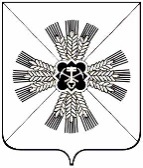 РОССИЙСКАЯ ФЕДЕРАЦИЯКЕМЕРОВСКАЯ ОБЛАСТЬПРОМЫШЛЕННОВСКИЙ МУНИЦИПАЛЬНЫЙ РАЙОНСОВЕТ НАРОДНЫХ ДЕПУТАТОВПРОМЫШЛЕННОВСКОГО МУНИЦИПАЛЬНОГО РАЙОНА6-й созыв, 16-ое заседаниеРЕШЕНИЕот  ________ 2019 № ___ пгт. ПромышленнаяО внесении изменений и дополнений в решениеСовета народных депутатов Промышленновскогомуниципального района от 20.12.2018 № 33«О районном бюджете Промышленновского муниципального района на 2019 год и на плановый период 2020 и 2021 годов»(в редакции решения от 25.04.2019 № 64)Руководствуясь Бюджетным кодексом Российской Федерации, Федеральным законом от 06.10.2003 № 131-ФЗ «Об общих принципах организации местного самоуправления в Российской Федерации», Уставом Промышленновского муниципального района, Совет народных депутатов Промышленновского муниципального района РЕШИЛ:1. Внести в решение Совета народных депутатов Промышленновского муниципального района от 20.12.2018 № 33 «О районном бюджете Промышленновского муниципального района на 2019 год и на плановый период 2020 и 2021 годов» (в редакции решения от 25.04.2019 № 64) следующие изменения и дополнения:1.1. подпункт 1.1 пункта 1 изложить в следующей редакции:«1.1.Утвердить основные характеристики районного бюджета на 2019  год:-общий объем доходов районного бюджета в сумме  2 669 249,4 тыс. рублей;-общий объем расходов районного бюджета в сумме  2 673 206,9 тыс. рублей;-дефицит районного бюджета  в сумме 3 957,5 тыс. рублей или 5 процентов от объема доходов районного бюджета на 2019 год без учета безвозмездных поступлений и поступлений налоговых доходов по дополнительным нормативам отчислений».1.2. пункт 7.4 изложить в следующей редакции:«7.4. Утвердить общий объем бюджетных ассигнований районного бюджета, направляемых на исполнение публичных нормативных обязательств на 2019 год в сумме 208 005,4 тыс. рублей, на 2020 год в сумме 272 458,9 тыс. рублей, на 2021 год в сумме 275 573,6 тыс. рублей».1.3. пункт 10 изложить в следующей редакции:«10. Дорожный фонд Промышленновского муниципального районаУтвердить объем бюджетных ассигнований дорожного фонда Промышленновского муниципального района на 2019 год в сумме 40 528,1 тыс. рублей, на 2020 год в сумме 2 591,1 тыс. рублей, на 2021 год в сумме 3 520,0 тыс. рублей».1.4. пункт 11 изложить в следующей редакции:«11. Межбюджетные трансферты на 2019 год и на плановый период 2020 и 2021 годов11.1. Утвердить общий объем межбюджетных трансфертов, получаемых из областного бюджета на 2019 год в сумме 2 149 213,2 тыс. рублей, на 2020 год в сумме 1 249 818,1 тыс. рублей, на 2021 год в сумме 1 204 509,9 тыс. рублей.11.2. Утвердить общий объем межбюджетных трансфертов, подлежащих перечислению в районный бюджет из бюджетов поселений на 2019 год в сумме 22 919,2 тыс. рублей.11.3. Утвердить   общий   объем     межбюджетных       трансфертов, предоставляемых бюджетам муниципальных образований Промышленновского муниципального района на 2019 год в сумме 118 215,1 тыс. рублей, на 2020 год в сумме 30 811,0 тыс. рублей, на 2021 год в сумме 30 680,8 тыс. рублей.11.4. Утвердить распределение   межбюджетных трансфертов, предоставляемых бюджетам муниципальных образований Промышленновского муниципального района на 2019 год и на плановый период 2020 и 2021 годов  согласно  приложениям №№ 10-17, №№ 20-24 к настоящему решению.11.5. Установить критерий выравнивания расчетной бюджетной обеспеченности поселений на 2019 год и на плановый период 2020 и 2021 годов 1,64.».1.5. Приложение № 6 к решению  изложить в новой редакции согласно приложению № 1 к настоящему решению.1.6. Приложение № 7 к решению  изложить в новой редакции согласно приложению № 2 к настоящему решению.1.7. Приложение № 8 к решению  изложить в новой редакции согласно приложению № 3 к настоящему решению.1.8. Приложение № 9 к решению  изложить в новой редакции согласно приложению 3 4 к настоящему решению.1.9. Приложение № 12 к решению  изложить в новой редакции согласно приложению № 5 к настоящему решению.1.10. Приложение № 15 к решению  изложить в новой редакции согласно приложению № 6 к настоящему решению.1.11. Приложение № 20 к решению  изложить в новой редакции согласно приложению № 7 к настоящему решению.1.13. Дополнить решение приложением № 21 согласно приложению              № 8 к настоящему решению.1.14. Дополнить решение приложением № 22 согласно приложению               № 9 к настоящему решению.1.15. Дополнить решение приложением № 23 согласно приложению                      № 10 к настоящему решению.1.16. Дополнить решение приложением № 24 согласно приложению               № 11 к настоящему решению.2. Настоящее решение подлежит опубликованию в районной газете «Эхо» и обнародованию на официальном сайте администрации Промышленновского муниципального района в сети Интернет.3. Контроль за исполнением данного решения возложить на комиссию по вопросам  бюджета, налоговой политики и финансам (А.С. Минаков).4. Настоящее решение вступает в силу со дня опубликования в районной газете «Эхо».                            Председатель              Совета народных депутатов  Промышленновского муниципального района                              Т.П. Мотрий                                Глава Промышленновского  муниципального района                               Д.П. Ильин	Приложение № 5к решению Совета народных депутатов Промышленновскогомуниципального района от _____ № __ «О внесении измененийи дополнений в решение Совета народных депутатов Промышленновского муниципального районаот 20.12.2018 № 33 «О районномбюджете Промышленновского муниципального районана 2019 год и плановый период 2020 и 2021 годов"Приложение № 12к решению  Совета народных депутатов Промышленновского муниципального района от 20.12.2018 № 33  «О районном бюджете  Промышленновского муниципального района на 2019 год и на плановый период 2020 и 2021 годов»Распределение субвенций бюджетам поселений на 2019 год и на плановый период 2020 и 2021 годов                                                                                                                                  (тыс. рублей)   Приложение № 15к решению Совета народныхдепутатов Промышленновского муниципального района  от 20.12.2018 № 33  «О районном бюджете Промышленновского муниципального районана 2019 год и на плановый период 2020 и 2021 годов»Распределение иных межбюджетных трансфертов бюджетам поселений  на  2019 год(тыс. руб.)		Приложение № 7к решению Совета народных депутатов Промышленновскогомуниципального района от _______ № ___ «О внесении изменений	и дополнений в решение Совета народных депутатов Промышленновскогомуниципального района от 20.12.2018 № 33 «О районномбюджете Промышленновского муниципального районана 2019 год и плановый период 2020 и 2021 годов»Распределение иных межбюджетных трансфертов бюджетам поселений  на  2019 год (тыс. рублей)	Приложение № 8к решению Совета народных депутатов Промышленновскогомуниципального района от ______ №___ «О внесении изменений	и дополнений в решение Совета народных депутатов Промышленновского муниципального района от 20.12.2018 № 33 «О районномбюджете Промышленновского муниципального районана 2019 год и плановый период 2020 и 2021 годов»Распределение иных межбюджетных трансфертов бюджетам поселений  на  2019 год (тыс. рублей)		Приложение № 9к решению Совета народных депутатов Промышленновскогомуниципального района от _____ № ___ «О внесении изменений	и дополнений в решение Совета народных депутатов Промышленновского муниципального района от 20.12.2018 № 33 «О районномбюджете Промышленновского муниципального районана 2019 год и плановый период 2020 и 2021 годов»Распределение иных межбюджетных трансфертов бюджетам поселений  на  2019 год (тыс. рублей)	Приложение № 10к решению Совета народных депутатов Промышленновскогомуниципального района от _____ № __ «О внесении изменений	и дополнений в решение Совета народных депутатов Промышленновского муниципального районаот 20.12.2018 № 33 «О районномбюджете Промышленновского муниципального районана 2019 год и плановый период 2020 и 2021 годов»Распределение иных межбюджетных трансфертов бюджетам поселений  на  2019 год (тыс. рублей)		Приложение № 11к решению Совета народных депутатов Промышленновскогомуниципального района от ______ № ___ «О внесении изменений	и дополнений в решение Совета народных депутатов Промышленновского муниципального районаот 20.12.2018 № 33 «О районномбюджете Промышленновского муниципального районана 2019 год и плановый период 2020 и 2021 годов»Распределение иных межбюджетных трансфертов бюджетам поселений  на  2019 год (тыс. рублей)Приложение № 1к решению Совета народных депутатов Промышленновскогомуниципального района от _____ № ___  «О внесении изменений  и дополнений в решение Совета народных депутатовПромышленновского муниципального районаот 20.12.2018 № 33 «О районномбюджете Промышленновского муниципального районана 2019 год и плановый период 2020 и 2021 годов» Приложение № 6             к решению Совета народных депутатов Промышленновского муниципального района  от 20.12.2018 № 33 «О  районном бюджете Промышленновского муниципального района на 2019 год и плановый период 2020 и 2021 годов «Перечень и коды целевых статей расходов                                                                                                                                                                        районного бюджетаПеречень и коды целевых статей расходов                                                                                                                                                                        районного бюджетаКодНаименование целевых статей01 0 00 00000Муниципальная программа  "Поддержка малого и среднего предпринимательства в Промышленновском районе"01 0 00 12820Предоставление субсидий субъектам малого и среднего предпринимательства на участие в выставках и ярмарках01 0 00 12830Организация обучения субъектов малого и среднего предпринимательства01 0 00 12840Информационная поддержка субъектов малого и среднего предпринимательства01 0 00 13120Субсидирование затрат субъектам малого и среднего предпринимательства, занимающимся производственной деятелностью01 0 00 13130Субсидирование затрат субъектам малого и среднего предпринимательства, занимающимся прокатом спортивного оборудования и инвентаря02 0 00 00000Муниципальная программа  "Поддержка  агропромышленного  комплекса  
в Промышленновском районе" 02 0 00 11060Проведение конкурсов  03 0 00 00000Муниципальная программа "Информационное обеспечение населения Промышленновского района"03 0 00 12560Субсидирование затрат по возмещению недополученных доходов в связи с оказанием услуг средств массовой информации04 0 00 00000Муниципальная программа "Социальная поддержка населения Промышленновского района"04 1  00 00000Подпрограмма "Реализация мер социальной поддержки отдельных категорий граждан" 04 1 00 11070Материальная поддержка 04 1 00 12070Оказание мер социальной поддержки отдельных категорий граждан 04 1 00 12080Доплаты к пенсиям муниципальных служащих 04 1 00 12720Ежемесячная денежная выплата гражданам, удостоенным звания "Почетный гражданин Промышленновского района"04 1 00 51370Осуществление переданных полномочий Российской Федерации по предоставлению отдельных мер социальной поддержки граждан, подвергшихся воздействию радиации 04 1 00 52200Осуществление полномочия по осуществлению ежегодной денежной выплаты лицам, награжденным нагрудным знаком «Почетный донор России»04 1 00 52500Оплата жилищно-коммунальных услуг отдельным категориям граждан 04 1 00 52700Выплата единовременного пособия беременной жене военнослужащего, проходящего военную службу по призыву, а также ежемесячного пособия на ребенка военнослужащего, проходящего военную службу по призыву, в соответствии с Федеральным законом от 19 мая 1995 года № 81-ФЗ «О государственных пособиях гражданам, имеющим детей»04 1 00 52800Выплаты инвалидам компенсаций страховых премий по договорам обязательного страхования гражданской ответственности владельцев транспортных средств в соответствии с Федеральным законом от 25 апреля 2002 года № 40-ФЗ «Об обязательном страховании гражданской ответственности владельцев транспортных средств»04 1 00 53800Выплата государственных пособий лицам, не подлежащим обязательному социальному страхованию на случай временной нетрудоспособности и в связи с материнством, и лицам, уволенным в связи с ликвидацией организаций (прекращением деятельности, полномочий физическими лицами), в соответствии с Федеральным законом от 19 мая 1995 года № 81-ФЗ «О государственных пособиях гражданам, имеющим детей» 04 1 Р1 55730Осуществление ежемесячной выплаты в связи с рождением (усыновлением) первого ребенка04 1 00 70010Обеспечение мер социальной поддержки ветеранов труда в соответствии с Законом Кемеровской области от 20 декабря 2004 года № 105-ОЗ «О мерах социальной поддержки отдельной категории ветеранов Великой Отечественной войны и ветеранов труда» 04 1 00 70020Обеспечение мер социальной поддержки ветеранов Великой Отечественной войны, проработавших в тылу в период с 22 июня 1941 года по 9 мая 1945 года не менее шести месяцев, исключая период работы на временно оккупированных территориях СССР, либо награжденных орденами и медалями СССР за самоотверженный труд в период Великой Отечественной войны в соответствии с Законом  Кемеровской области от 20 декабря 2004 года № 105-ОЗ «О мерах социальной поддержки отдельной категории ветеранов Великой Отечественной войны и ветеранов труда»04 1 00 70030Обеспечение мер социальной поддержки реабилитированных лиц и лиц, признанных пострадавшими от политических репрессий в соответствии с Законом Кемеровской области от 20 декабря 2004 года № 114-ОЗ «О мерах социальной поддержки реабилитированных лиц и лиц, признанных пострадавшими от политических репрессий» 04 1 Р1 70050Меры социальной поддержки многодетных семей в соответствии с Законом Кемеровской области от 14 ноября 2005 года № 123-ОЗ «О мерах социальной поддержки многодетных семей в Кемеровской области» 04 1 00 70060Меры социальной поддержки отдельных категорий многодетных матерей в соответствии с Законом Кемеровской области от 8 апреля 2008 года № 14-ОЗ «О мерах социальной поддержки отдельных категорий многодетных матерей» 04 1 00 70070Меры социальной поддержки отдельных категорий приемных родителей в соответствии с Законом Кемеровской области от 7 февраля 2013 года № 9-ОЗ «О мерах социальной поддержки отдельных категорий приемных родителей»04 1 00 70080Меры социальной поддержки отдельных категорий граждан в соответствии с Законом Кемеровской области от 27 января 2005 года № 15-ОЗ «О мерах социальной поддержки отдельных категорий граждан»04 1 00 70090Предоставление гражданам субсидий на оплату жилого помещения и коммунальных услуг04 1 00 70840Ежемесячная денежная выплата, назначаемая в случае рождения третьего ребенка или последующих детей, до достижения ребенком возраста трех лет04 1 Р1 80010Дополнительная мера социальной поддержки семей, имеющих детей, в соответствии с Законом Кемеровской области от 25 апреля 2011 года № 51-ОЗ «О дополнительной мере социальной поддержки семей, имеющих детей» 04 1 00 80040Меры социальной поддержки в целях развития дополнительного социального обеспечения отдельных категорий граждан в рамках публичного нормативного обязательства04 1 00 80050Пособие на ребенка в соответствии с Законом Кемеровской области от 18 ноября 2004 года № 75-ОЗ «О размере, порядке назначения и выплаты  пособия на ребенка» 04 1 00 80070Социальная поддержка граждан, достигших возраста 70 лет, в соответствии с Законом Кемеровской области от 10 июня 2005 года № 74-ОЗ «О социальной поддержке граждан, достигших возраста 70 лет» 04 1 00 80080Государственная социальная помощь малоимущим семьям и малоимущим одиноко проживающим гражданам в соответствии с Законом Кемеровской области от 8 декабря 2005 года № 140-ОЗ «О государственной социальной помощи малоимущим семьям и малоимущим одиноко проживающим гражданам» 04 1 00 80090Денежная выплата отдельным категориям граждан в соответствии с Законом Кемеровской области от 12 декабря 2006 года № 156-ОЗ «О денежной выплате отдельным категориям граждан» 04  1 00 80100Меры социальной поддержки по оплате жилых помещений и (или) коммунальных услуг отдельных категорий граждан, оказание мер социальной поддержки которым относится к ведению субъекта Российской Федерации, в соответствии с Законом Кемеровской области от 17 января 2005 года № 2-ОЗ «О мерах социальной поддержки отдельных категорий граждан по оплате жилых помещений и (или) коммунальных услуг04 1 00 80110Выплата социального пособия на погребение и возмещение расходов по гарантированному перечню услуг по погребению в соответствии с Законом Кемеровской области от 07 декабря 2018 года № 104-ОЗ «О некоторых вопросах в сфере погребения и похоронного дела в Кемеровской области» 04 1 Р1 50840Осуществление ежемесячной денежной выплаты, назначаемой в случае рождения третьего ребенка или последующих детей до достижения ребенком возраста трех лет04 2 00 00000Подпрограмма "Развитие социального обслуживания населения" 04 2 00 70160Обеспечение деятельности (оказание услуг) учреждений социального обслуживания граждан пожилого возраста, инвалидов и других категорий граждан, находящихся в трудной жизненной ситуации 04 2 00 70190Меры социальной поддержки работников муниципальных учреждений социального обслуживания в виде пособий и компенсации  в соответствии с Законом Кемеровской области от 30 октября 2007 года № 132-ОЗ «О мерах социальной поддержки работников муниципальных учреждений социального обслуживания»04 2 00 70280Социальная поддержка и социальное обслуживание населения в части содержания органов местного самоуправления04 3 00 00000Подпрограмма "Доступная среда для инвалидов"04 3 00 11110Социальная поддержка и реабилитация инвалидов 04 3 00 11120Организация культурно-досуговых мероприятий 05 0 00 00000Муниципальная программа "Развитие и укрепление материально-технической базы Промышленновского района"05 0 00 11140Обеспечение деятельности Комитета по управлению муниципальным имуществом 05 0 00 11150Оценка права аренды и рыночной стоимости объектов муниципальной собственности 05 0 00 11160Изготовление технической документации на объекты недвижимости05 0 00 11170Проведение межевания земельных участков и постановка на кадастровый учет 05 0 00 12180Приобретение и ремонт имущества05 0 00 12250Уплата ежемесячных взносов на проведение капитального ремонта общего имущества в многоквартирных жилых домах 06 0 00 00000Муниципальная программа "Развитие системы образования и воспитания детей в Промышленновском районе"06 1 00 00000 Подпрограмма "Одаренные дети" 06 1 00 12620Организация конкурсов для обучающихся 06 2 00 00000Подпрограмма "Оздоровление детей и подростков" 06 2 00 11180Летний отдых 06 2 00 71940Организация круглогодичного отдыха, оздоровления и занятости обучающихся06 2 00 S1940Организация круглогодичного отдыха, оздоровления и занятости обучающихся06 3 00 00000 Подпрограмма "Тепло наших сердец" 06 3 00 11190Акция  "Первое сентября каждому школьнику" 06 3 00 11200Акция "Тепло наших сердец" 06 4 00 00000Подпрограмма "Патриотическое воспитание обучающихся" 06 4 00 11210Патриотическое воспитание граждан, допризывная подготовка молодежи, развитие физической культуры и детско-юношеского спорта 06 5 00 00000Подпрограмма "Развитие дошкольного, общего образования и дополнительного образования детей" 06 5 00 10040Обеспечение деятельности органов местного самоуправления 06 5 00 12010Обеспечение деятельности детских дошкольных учреждений 06 5 00 12020Обеспечение деятельности основных и средних школ 06 5 00 12030Обеспечение деятельности школы-интерната 06 5 00 12040Обеспечение деятельности учреждений дополнительного образования детей 06 5 00 12050Обеспечение деятельности учреждений по проведению оздоровительной кампании детей 06 5 00 12060Обеспечение деятельности учебно-методических кабинетов, централизованных бухгалтерий, групп хозяйственного обслуживания06 5 00 12160Обеспечение деятельности подведомственных учреждений за счет доходов от предпринимательской и иной, приносящей доход деятельности и безвозмездных поступлений 06 5 00 12640Организация занятости несовершеннолетних граждан06 5 00 12630Обеспечение компьютерной техникой образовательных организаций06 5 00 13090Улучшение материально-технической базы образовательных учреждений06 5 00 71800Обеспечение государственных гарантий реализации прав граждан на получение общедоступного и бесплатного дошкольного образования в муниципальных дошкольных образовательных организациях 06 5 00 71820Обеспечение деятельности по содержанию организаций для детей-сирот и детей, оставшихся без попечения родителей 06 5 00 71830Обеспечение государственных гарантий реализации прав граждан на получение общедоступного и бесплатного дошкольного, начального  общего, основного общего, среднего (полного) общего образования и дополнительного образования детей в муниципальных общеобразовательных организациях 06 5 00 71840Обеспечение образовательной деятельности образовательных организаций по адаптированным общеобразовательным программам 06 5 00 71930Развитие единого образовательного пространства, повышение качества образовательных результатов06 5 00 S1930Развитие единого образовательного пространства, повышение качества образовательных результатов06 5 00 72070Организация и осуществление деятельности по опеке и попечительству, осуществление контроля за использованием и сохранностью жилых помещений, нанимателями или членами семей нанимателей по договорам социального найма либо собственниками которых являются дети-сироты и дети, оставшиеся без попечения родителей, за обеспечением надлежащего санитарного и технического состояния жилых помещений, а также осуществления контроля за распоряжением ими06 5 00 73850Субсидия на обеспечение двух разовым бесплатным питание обучающихся с ограниченными возможностями здоровья 06 5 Е1 52391Модернизация инфраструктуры общего образования в отдельных субъектах Российской Федерации (субсидии муниципальным образованиям)06 5 Р5 54952Реализация федеральной целевой программы «Развитие физической культуры и спорта в Российской Федерации на 2016 - 2020 годы» (закупка комплектов искусственных покрытий для футбольных полей для спортивных детско-юношеских школ)06 6 00 00000Подпрограмма "Социальные гарантии в системе образования"06 6 00 12170Социальная поддержка семей, взявших на воспитание детей-сирот и детей, оставшихся без попечения родителей 06 6 00 52600Выплата единовременного пособия при всех формах устройства детей, лишенных родительского попечения, в семью 06 6 00 71810Компенсация части платы за присмотр и уход, взимаемой с родителей (законных представителей) детей, осваивающих образовательные программы дошкольного образования 06 6 00 71850Предоставление жилых помещений детям-сиротам и детям, оставшимся без попечения родителей, лицам из их числа по договорам найма специализированных жилых помещений 06 6 00 72000Адресная социальная поддержка участников образовательного процесса06 6 00 72010Социальная поддержка работников образовательных организаций и участников образовательного процесса06 6 00 72030Обеспечение детей-сирот и детей, оставшихся без попечения родителей, одеждой, обувью, единовременным денежным пособием при выпуске из общеобразовательных организаций 06 6 00 72050Обеспечение зачисления денежных средств для детей-сирот и детей, оставшихся без попечения родителей, на специальные накопительные банковские счета 06 6 00 73050Предоставление бесплатного проезда отдельным категориям обучающихся06 6 00 80120Ежемесячные денежные выплаты отдельным категориям граждан, воспитывающих детей в возрасте от 1,5 до 7 лет в соответствии с Законом Кемеровской области от 10 декабря 2007 года № 162-ОЗ «О ежемесячной денежной выплате отдельным категориям граждан, воспитывающих детей в возрасте от 1,5 до 7 лет» 06 6 00 80130Осуществление назначения и выплаты денежных средств семьям, взявшим на воспитание детей-сирот и детей, оставшихся без попечения родителей, предоставление им мер социальной поддержки,  осуществление назначения и выплаты денежных средств лицам, находившимся под попечительством, лицам, являвшимся приемными родителями, в соответствии с Законом Кемеровской области от 14 декабря 2010 года № 124-ОЗ «О некоторых вопросах в сфере опеки и попечительства несовершеннолетних»06 6 00 80140Осуществление назначения и выплаты единовременного государственного пособия гражданам, усыновившим (удочерившим) детей-сирот и детей, оставшихся без попечения родителей, установленного Законом Кемеровской области от 13 марта 2008 года № 5-ОЗ «О предоставлении меры социальной поддержки гражданам, усыновившим (удочерившим) детей-сирот и детей, оставшихся без попечения родителей»06 6 00 R0820Предоставление  жилых помещений детям-сиротам и детям, оставшимся без попечения родителей, лицам из их числа по договорам найма специализированных жилых помещений 07 0 00 00000Муниципальная программа "Жилищно-коммунальный и дорожный комплекс, энергосбережение и повышение энергоэффективности экономики"07 1 00 00000Подпрограмма «Модернизация объектов коммунальной инфраструктуры и поддержка жилищно-коммунального хозяйства» 07 1 00 10090Возмещение недополученных доходов и (или) возмещение части затрат организациям, предоставляющим услуги населению по газоснабжению07 1 00 12310Возмещение недополученных доходов и (или) возмещение части затрат организациям, предоставляющим населению услуги по обеспечению твердым топливом 07 1 00 12320Возмещение недополученных доходов и (или) возмещение части затрат организациям, предоставляющим услуги населению по теплоснабжению 07 1 00 12330Возмещение недополученных доходов и (или) возмещение части затрат организациям, предоставляющим услуги населению по  горячему водоснабжению 07 1 00 12340Возмещение недополученных доходов и (или) возмещение части затрат организациям, предоставляющим услуги населению по холодному водоснабжению 07 1 00 12350Возмещение недополученных доходов и (или) возмещение части затрат организациям, предоставляющим услуги населению по водоотведению07 1 00 12400Модернизация инженерной инфраструктуры и объектов ЖКХ в соответствии с заключенным соглашением о передаче части полномочий по решению вопросов местного значения  07 1 00 12910Строительство и реконструкция объектов водоснабжения и водоотведения07 1 00 12920Капитальный ремонт объектов водоснабжения и водоотведения07 1 00 13140Проектно - изыскательские работы07 1 00 16310Владение, пользование и распоряжение имуществом в соответствии с соглашением о передаче части полномочий по решению вопросов местного значения07 1 00 72480Строительство и реконструкция объектов систем водоснабжения и водоотведения07 1 00 L5672Обеспечение устойчивого развития сельских территорий (мероприятия по развитию водоснабжения в сельской местности) 07 1 00 L5678Обеспечение устойчивого развития сельских территорий (грантовая поддержка местных инициатив граждан, проживающих в сельской местности)07 2 00 00000 Подпрограмма «Энергосбережение и повышение энергетической эффективности экономики» 07 2 00 12880Разработка и актуализация схем теплоснабжения, водоснабжения, водоотведения поселений Промышленновского муниципального района07 2 00 12890Строительство и реконструкция котельных и сетей теплоснабжения с применением энергоэффективных технологий, материалов и оборудования07 2 00 72540Строительство и реконструкция котельных и сетей теплоснабжения с применением энергоэффективных технологий, материалов и оборудования07 3 00 00000Подпрограмма «Дорожное хозяйство» 07 3 00 12860Содержание и ремонт автомобильных дорог местного значения07 3 00 12870Дорожная деятельность в отношении автомобильных дорог местного значения07 3 00 72690Проектирование, строительство (реконструкция), капитальный ремонт и ремонт автомобильных дорог общего пользования муниципального значения, а также до сельских населенных пунктов, не имеющих круглогодичной связи с сетью автомобильных дорог общего пользования07 3 00 S2690Проектирование, строительство (реконструкция), капитальный ремонт и ремонт автомобильных дорог общего пользования муниципального значения, а также до сельских населенных пунктов, не имеющих круглогодичной связи с сетью автомобильных дорог общего пользования08 0 00 00000Муниципальная программа "Развитие культуры, молодежной политики, спорта и туризма в Промышленновском районе"08 1 00 00000Подпрограмма "Развитие культуры" 08 1 00 10040Обеспечение деятельности органов местного самоуправления 08 1 00 12100Обеспечение деятельности музея08 1 00 12110Обеспечение деятельности библиотек 08 1 00 12130Обеспечение деятельности школ искусств08 1 00 12370Обеспечение деятельности муниципального бюджетного учреждения культуры "Районный культурно-досуговый комплекс" в соответствии с заключенным соглашением о передаче части полномочий по решению вопросов местного значения 08 1 00 12530Обеспечение деятельности муниципального бюджетного учреждения культуры "Районный культурно-досуговый комплекс" 08 1 00 12540Обеспечение деятельности муниципального казенного учреждения "Централизованная бухгалтерия учреждений культуры" 08 1 00 13040Сохранение и развитие народных художественных промыслов08 1 00 70420Ежемесячные выплаты стимулирующего характера работникам муниципальных библиотек, музеев и культурно-досуговых учреждений 08 1 00 70430Меры социальной поддержки отдельных категорий работников культуры 08 1 00 70490Реализация мер в области государственной молодежной политики 08 1 00 S0490Реализация мер в области государственной молодежной политики08 2 00 00000Подпрограмма "Модернизация в сфере культуры" 08 2 00 12580Улучшение материально-технической базы учреждений культуры08 2 00 71100Строительство, реконструкция и капитальный ремонт объектов культуры08 2 00 S1100Строительство, реконструкция и капитальный ремонт объектов культуры08 3 00 00000Подпрограмма "Развитие спорта и туризма" 08 3 00 12300Организация и проведение спортивно-оздоровительных мероприятий 08 3 00 70510Развитие физической культуры и спорта 08 3 00 S0510Развитие физической культуры и спорта 08 4 00 00000Подпрограмма «Организация занятости несовершеннолетних граждан»08 4 00 12280Организация трудовых подростковых и молодежных бригад 08 4 00 12290Проведение  ярмарки временных рабочих мест  09 0 00 00000Муниципальная программа «Обеспечение безопасности жизнедеятельности населения и предприятий в  Промышленновском районе»  09 1 00 00000Подпрограмма «Содержание системы по предупреждению и ликвидации чрезвычайных ситуаций и стихийных бедствий»  09 1 00 11340Обеспечение деятельности ЕДДС09 2 00 00000Подпрограмма "Комплекс  природоохранных  мероприятий» 09 2 00 12240Расчет вероятного вреда, который может быть причинён в результате аварии на ГТС09 3 00 00000Подпрограмма «Борьба с преступностью и профилактика правонарушений» 09 3 00 11350Содействие в оказании помощи по социальной и иной реабилитации лиц, отбывших наказания в виде лишения свободы09 3 00 11360Приобретение информационной продукции для проведения мероприятий с детьми и подростками по воспитанию здорового образа жизни09 3 00 13050Организация отдыха в детских  оздоровительных лагерях несовершеннолетних, состоящих на учете в подразделении по делам несовершеннолетних, склонных к совершению преступлений09 3 00 13060Приобретение информационной продукции по профилактике мошеннических действий в отношении жителей района09 3 00 13070Построение и внедрение АПК «Безопасный город»09 4 00 00000Подпрограмма «Безопасность дорожного движения»09 4 00 11390Проведение мероприятий по пропаганде безопасности дорожного движения и предупреждению детского дорожно-транспортного травматизма09 4 00 12650Приобретение сувенирной продукции участникам конкурса по БДД 09 4 00 12730Обслуживание приборов, фиксирующих нарушения ПДД09 4 00 12850Проведение смотра-конкурса на звание "Лучший орган местного самоуправления муниципального образования Промышленновского муниципального района в области обеспечения жизнедеятельности населения"094 00 13110Разработка комплексной схемы организации дорожного движения Промышленновского муниципального района09 5 00 00000Подпрограмма "Комплексные меры противодействия злоупотреблению наркотиками и их незаконному обороту» 09 5 00 11400Организация и проведение районных конкурсов, акций и других мероприятий антинаркотической направленности 09 5 00 11410Приобретение информационной продукции 09 6 00 00000Подпрограмма "Антитеррор» 09 6 00 11430Приобретение информационной продукции10 0 00 00000Муниципальная программа "Жилище  в Промышленновском районе" 10 1 00 00000 Подпрограмма "Доступное и комфортное жилье" 10 1 00 11460Софинансирование строительства (приобретения жилья) 10 1 00 51340Осуществление полномочий по обеспечению жильем отдельных категорий граждан, установленных Федеральным законом от 12 января 1995 года № 5-ФЗ «О ветеранах», в соответствии с Указом Президента Российской Федерации от 7 мая 2008 года № 714 «Об обеспечении жильем ветеранов Великой Отечественной войны 1941 - 1945 годов»10 1 00 71660Обеспечение жильем социальных категорий граждан, установленных законодательством Кемеровской области 10 1 00 L4970Реализация мероприятий по обеспечению жильем молодых семей10 1 00 L5671Обеспечение устойчивого развития сельских территорий (улучшение жилищных условий граждан, проживающих в сельской местности, в том числе молодых семей и молодых специалистов)10 2 00 00000Подпрограмма "Развитие градостроительной деятельности" 10 2 00 11470Техническое обследование и снос ветхих и аварийных жилых домов10 2 00 11480Проектирование многоквартирных жилых домов, мансард, прочих объектов; устройство и технологическое присоединение инженерных сетей; проведение инженерно-гидрогеологических и геодезических изысканий 10 2 00 11510Разработка генеральных планов поселений 10 2 00 11520Строительство и реконструкция жилья для муниципальных нужд 10 2 00 12260Разработка проекта планировки  и проекта межевания территории поселения10 2 00 12770Кадастровые работы10 2 00 12780Перевод муниципальных услуг в электронный вид10 2 00 13020Проведение инженерно-гидрогеологических изысканий 10 2 00 13080Разработка схемы размещения рекламных конструкций района10 2 00 71720Обеспечение земельных участков коммунальной инфраструктурой в целях жилищного строительства 10 2 00 S1720Обеспечение земельных участков коммунальной инфраструктурой в целях жилищного строительства 10 2 F3 09502Обеспечение мероприятий по переселению граждан из аварийного жилищного фонда, в том числе переселению граждан из аварийного жилищного фонда с учетом необходимости развития малоэтажного жилищного строительства10 2 F3 09602Обеспечение мероприятий по переселению граждан из аварийного жилищного фонда, в том числе переселению граждан из аварийного жилищного фонда с учетом необходимости развития малоэтажного жилищного строительства11 0 00 00000Муниципальная программа "Повышение инвестиционной привлекательности Промышленновского района"11 0 00 12740Издание рекламно-информационных материалов об инвестиционном потенциале Промышленновского района12 0 00 00000Муниципальная программа "Кадры в Промышленновском районе"12 0 00 11570Единовременная денежная выплата (подъемные) молодым специалистам, приступившим к работе на основе трехстороннего договора 12 0 00 11580Повышение квалификации специалистов органов местного самоуправления  Промышленновского муниципального района 12 0 00 73720Стажировка выпускников образовательных организаций в целях приобретения ими опыта работы в рамках мероприятий по содействию занятости населения 12 0 Р3 52940Организация профессионального обучения и дополнительного профессионального образования лиц предпенсионного возраста 13 0 00 00000Муниципальная программа "Управление муниципальными финансами Промышленновского района"13 1 00 00000Подпрограмма "Обеспечение сбалансированности и устойчивости бюджетной системы Промышленновского района"13 1 00 11590Выделение грантов поселениям района  за  достижение наилучших показателей по увеличению доходной части бюджетов и сокращению неэффективных бюджетных  расходов 13 1 00 11600Выравнивание бюджетной обеспеченности поселений13 1 00 70320Осуществление органами местного самоуправления муниципальных районов полномочий органов государственной власти Кемеровской области по расчету и предоставлению дотаций бюджетам поселений за счет средств областного бюджета 13 1 00 73420Реализация проектов инициативного бюджетирования «Твой Кузбасс - твоя инициатива» 13 3 00 00000Подпрограмма "Управление муниципальным долгом Промышленновского района"13 3 00 11610Процентные платежи по муниципальному долгу14 0 00 00000Муниципальная программа «Функционирование муниципального автономного учреждения «Многофункциональный центр предоставления государственных и муниципальных услуг в Промышленновском районе» 14 0 00 12600Повышение качества предоставления государственных и муниципальных услуг на базе Муниципального автономного учреждения «Многофункциональный центр предоставления государственных и муниципальных услуг» в Промышленновском муниципальном районе15 0 00 00000Муниципальная программа "Функционирование органов местного самоуправления Промышленновского района"15 0 00 10020Глава Промышленновского муниципального района15 0 00 10030Председатель Совета народных депутатов Промышленновского муниципального района15 0 00 10040Обеспечение деятельности органов местного самоуправления15 0 00 10050Оказание адресной материальной помощи гражданам 15 0 00 10060Финансовое обеспечение наградной системы 15 0 00 10070Проведение приемов, мероприятий 15 0 00 71960Создание и функционирование комиссий по делам несовершеннолетних и защите их прав15 0 00 79050Осуществление функций по хранению, комплектованию, учету и использованию документов Архивного фонда Кемеровской области 15 0 00 79060Создание и функционирование административных комиссий 16 0 00 00000Муниципальная программа "Формирование современной городской среды Промышленновского муниципального района"16 0 00 12960Благоустройство дворовых территорий16 0 00 12970Благоустройство общественных территорий16 0 F2 05550Реализация программ формирования современной городской среды99 0 00 00000           Непрограммное направление деятельности99 0 00 10010Резервный фонд администрации Промышленновского  района99 0 00 12510Осуществление муниципального земельного контроля 99 0 00 12520Утверждение генеральных планов поселения, правил землепользования и застройки, утверждение подготовленной на основе генеральных планов поселения документации по планировке территории 99 0 00 12710Осуществление мер по противодействию коррупции99 0 00 12800Обеспечение проведения выборов и референдумов99 0 00 16280Выдача разрешений по строительству, на ввод, реконструкцию объектов капитального строительства, в соответствии с заключенными соглашениями о передаче части полномочий по решению вопросов местного значения99 0 00 16700Осуществление внутреннего муниципального финансового
контроля99 0 00 51180Осуществление первичного воинского учета на территориях, где отсутствуют военные комиссариаты 99 0 00 51120Осуществление полномочий по составлению (изменению) списков кандидатов в присяжные заседатели федеральных судов общей юрисдикции в Российской Федерации99 0 00 71140Содержание и обустройство сибиреязвенных захоронений и скотомогильников (биотермических ям)Перечень и коды универсальных направлений расходов районного бюджетаПеречень и коды универсальных направлений расходов районного бюджетаКодНаименование10040Обеспечение деятельности органов местного самоуправления Приложение № 2Приложение № 2               к решению Совета народных депутатов Промышленновского               к решению Совета народных депутатов Промышленновского               к решению Совета народных депутатов Промышленновского               к решению Совета народных депутатов Промышленновского               к решению Совета народных депутатов Промышленновского               к решению Совета народных депутатов Промышленновского               к решению Совета народных депутатов Промышленновского               к решению Совета народных депутатов Промышленновского               к решению Совета народных депутатов Промышленновского               к решению Совета народных депутатов Промышленновского                                                            муниципального района от ______ № ___ «О внесении изменений                                                              муниципального района от ______ № ___ «О внесении изменений                                                              муниципального района от ______ № ___ «О внесении изменений                                                              муниципального района от ______ № ___ «О внесении изменений                                                              муниципального района от ______ № ___ «О внесении изменений                                                              муниципального района от ______ № ___ «О внесении изменений                                                              муниципального района от ______ № ___ «О внесении изменений                                                              муниципального района от ______ № ___ «О внесении изменений                                                              муниципального района от ______ № ___ «О внесении изменений                                                              муниципального района от ______ № ___ «О внесении изменений                                                              муниципального района от ______ № ___ «О внесении изменений                                                              муниципального района от ______ № ___ «О внесении изменений                                                              муниципального района от ______ № ___ «О внесении изменений                                                                                   и дополнений в решение от 20.12.2018 №33 «О районном                                                                                 и дополнений в решение от 20.12.2018 №33 «О районном                                                                                 и дополнений в решение от 20.12.2018 №33 «О районном                                                                                 и дополнений в решение от 20.12.2018 №33 «О районном                                                                                 и дополнений в решение от 20.12.2018 №33 «О районном                                                                                 и дополнений в решение от 20.12.2018 №33 «О районном                                                                                 и дополнений в решение от 20.12.2018 №33 «О районном                                                                                 и дополнений в решение от 20.12.2018 №33 «О районном                                                                                 и дополнений в решение от 20.12.2018 №33 «О районном                                                                                 и дополнений в решение от 20.12.2018 №33 «О районном                                                                                 и дополнений в решение от 20.12.2018 №33 «О районном                                                                                 и дополнений в решение от 20.12.2018 №33 «О районном                                                                                 и дополнений в решение от 20.12.2018 №33 «О районном                          бюджете Промышленновского муниципального района                          бюджете Промышленновского муниципального района                          бюджете Промышленновского муниципального района                          бюджете Промышленновского муниципального района                          бюджете Промышленновского муниципального района                          бюджете Промышленновского муниципального района                          бюджете Промышленновского муниципального района                          бюджете Промышленновского муниципального района                          бюджете Промышленновского муниципального района                          бюджете Промышленновского муниципального района                             на 2019 год и плановый период 2020 и 2021 годов»                             на 2019 год и плановый период 2020 и 2021 годов»                             на 2019 год и плановый период 2020 и 2021 годов»                             на 2019 год и плановый период 2020 и 2021 годов»                             на 2019 год и плановый период 2020 и 2021 годов»                             на 2019 год и плановый период 2020 и 2021 годов»                             на 2019 год и плановый период 2020 и 2021 годов»                             на 2019 год и плановый период 2020 и 2021 годов»                             на 2019 год и плановый период 2020 и 2021 годов»Приложение 7Приложение 7Приложение 7Приложение 7Приложение 7Приложение 7Приложение 7Приложение 7Приложение 7к решению  Совета народных депутатов Промышленновского муниципального района от 20.12.2018 № 33 «О  районном бюджете Промышленновского муниципального района на 2019 год и плановый период 2020 и 2021 годов»к решению  Совета народных депутатов Промышленновского муниципального района от 20.12.2018 № 33 «О  районном бюджете Промышленновского муниципального района на 2019 год и плановый период 2020 и 2021 годов»к решению  Совета народных депутатов Промышленновского муниципального района от 20.12.2018 № 33 «О  районном бюджете Промышленновского муниципального района на 2019 год и плановый период 2020 и 2021 годов»к решению  Совета народных депутатов Промышленновского муниципального района от 20.12.2018 № 33 «О  районном бюджете Промышленновского муниципального района на 2019 год и плановый период 2020 и 2021 годов»к решению  Совета народных депутатов Промышленновского муниципального района от 20.12.2018 № 33 «О  районном бюджете Промышленновского муниципального района на 2019 год и плановый период 2020 и 2021 годов»к решению  Совета народных депутатов Промышленновского муниципального района от 20.12.2018 № 33 «О  районном бюджете Промышленновского муниципального района на 2019 год и плановый период 2020 и 2021 годов»к решению  Совета народных депутатов Промышленновского муниципального района от 20.12.2018 № 33 «О  районном бюджете Промышленновского муниципального района на 2019 год и плановый период 2020 и 2021 годов»к решению  Совета народных депутатов Промышленновского муниципального района от 20.12.2018 № 33 «О  районном бюджете Промышленновского муниципального района на 2019 год и плановый период 2020 и 2021 годов»к решению  Совета народных депутатов Промышленновского муниципального района от 20.12.2018 № 33 «О  районном бюджете Промышленновского муниципального района на 2019 год и плановый период 2020 и 2021 годов»Распределение бюджетных ассигнований районного бюджета по целевым статьям (муниципальным программам и непрограммным направлениям деятельности), группам и подгруппам видов классификации расходов бюджетов на 2019 год и на плановый период 2020 и 2021 годов Распределение бюджетных ассигнований районного бюджета по целевым статьям (муниципальным программам и непрограммным направлениям деятельности), группам и подгруппам видов классификации расходов бюджетов на 2019 год и на плановый период 2020 и 2021 годов Распределение бюджетных ассигнований районного бюджета по целевым статьям (муниципальным программам и непрограммным направлениям деятельности), группам и подгруппам видов классификации расходов бюджетов на 2019 год и на плановый период 2020 и 2021 годов Распределение бюджетных ассигнований районного бюджета по целевым статьям (муниципальным программам и непрограммным направлениям деятельности), группам и подгруппам видов классификации расходов бюджетов на 2019 год и на плановый период 2020 и 2021 годов Распределение бюджетных ассигнований районного бюджета по целевым статьям (муниципальным программам и непрограммным направлениям деятельности), группам и подгруппам видов классификации расходов бюджетов на 2019 год и на плановый период 2020 и 2021 годов Распределение бюджетных ассигнований районного бюджета по целевым статьям (муниципальным программам и непрограммным направлениям деятельности), группам и подгруппам видов классификации расходов бюджетов на 2019 год и на плановый период 2020 и 2021 годов Распределение бюджетных ассигнований районного бюджета по целевым статьям (муниципальным программам и непрограммным направлениям деятельности), группам и подгруппам видов классификации расходов бюджетов на 2019 год и на плановый период 2020 и 2021 годов Распределение бюджетных ассигнований районного бюджета по целевым статьям (муниципальным программам и непрограммным направлениям деятельности), группам и подгруппам видов классификации расходов бюджетов на 2019 год и на плановый период 2020 и 2021 годов Распределение бюджетных ассигнований районного бюджета по целевым статьям (муниципальным программам и непрограммным направлениям деятельности), группам и подгруппам видов классификации расходов бюджетов на 2019 год и на плановый период 2020 и 2021 годов Распределение бюджетных ассигнований районного бюджета по целевым статьям (муниципальным программам и непрограммным направлениям деятельности), группам и подгруппам видов классификации расходов бюджетов на 2019 год и на плановый период 2020 и 2021 годов Распределение бюджетных ассигнований районного бюджета по целевым статьям (муниципальным программам и непрограммным направлениям деятельности), группам и подгруппам видов классификации расходов бюджетов на 2019 год и на плановый период 2020 и 2021 годов Распределение бюджетных ассигнований районного бюджета по целевым статьям (муниципальным программам и непрограммным направлениям деятельности), группам и подгруппам видов классификации расходов бюджетов на 2019 год и на плановый период 2020 и 2021 годов Распределение бюджетных ассигнований районного бюджета по целевым статьям (муниципальным программам и непрограммным направлениям деятельности), группам и подгруппам видов классификации расходов бюджетов на 2019 год и на плановый период 2020 и 2021 годов Распределение бюджетных ассигнований районного бюджета по целевым статьям (муниципальным программам и непрограммным направлениям деятельности), группам и подгруппам видов классификации расходов бюджетов на 2019 год и на плановый период 2020 и 2021 годов Распределение бюджетных ассигнований районного бюджета по целевым статьям (муниципальным программам и непрограммным направлениям деятельности), группам и подгруппам видов классификации расходов бюджетов на 2019 год и на плановый период 2020 и 2021 годов Распределение бюджетных ассигнований районного бюджета по целевым статьям (муниципальным программам и непрограммным направлениям деятельности), группам и подгруппам видов классификации расходов бюджетов на 2019 год и на плановый период 2020 и 2021 годов Распределение бюджетных ассигнований районного бюджета по целевым статьям (муниципальным программам и непрограммным направлениям деятельности), группам и подгруппам видов классификации расходов бюджетов на 2019 год и на плановый период 2020 и 2021 годов (тыс. руб.)(тыс. руб.)(тыс. руб.)(тыс. руб.)(тыс. руб.)Наименование Муниципальная программаМуниципальная программаМуниципальная программаМуниципальная программаПодпрограммаОсновное мероприятиеОсновное мероприятиеМероприятиеМероприятиеВид расходовВид расходов2019 год2019 год2020 год2020 год2021 годМуниципальная программа  "Поддержка малого и среднего предпринимательства в Промышленновском районе"01010101240,0240,090,090,090,0Предоставление субсидий субъектам малого и среднего предпринимательства на участие в выставках и ярмарках010101010000012820128200,00,030,030,030,0Субсидии юридическим лицам (кроме некоммерческих организаций), индивидуальным предпринимателям, физическим лицам - производителям товаров, работ, услуг010101010000012820128208108100,00,030,030,030,0Организация обучения субъектов малого и среднего предпринимательства0101010100000128301283030,030,030,030,030,0Иные закупки товаров, работ и услуг для обеспечения государственных (муниципальных) нужд0101010100000128301283024024030,030,030,030,030,0Информационная поддержка субъектов малого и среднего предпринимательства0101010100000128401284030,030,030,030,030,0Иные закупки товаров, работ и услуг для обеспечения государственных (муниципальных) нужд0101010100000128401284024024030,030,030,030,030,0Субсидирование затрат субъектам малого и среднего предпринимательства, занимающимся производственной деятелностью01010101000001312013120150,0150,00,00,00,0Субсидии юридическим лицам (кроме некоммерческих организаций), индивидуальным предпринимателям, физическим лицам - производителям товаров, работ, услуг01010101000001312013120810810150,0150,00,00,00,0Субсидирование затрат субъектам малого и среднего предпринимательства, занимающимся прокатом спортивного оборудования и инвентаря0101010100000131301313030,030,00,00,00,0Субсидии юридическим лицам (кроме некоммерческих организаций), индивидуальным предпринимателям, физическим лицам - производителям товаров, работ, услуг0101010100000131301313081081030,030,00,00,00,0Муниципальная программа  "Поддержка  агропромышленного  комплекса в Промышленновском районе" 0202020242,042,042,042,042,0Проведение конкурсов  0202020200000110601106042,042,042,042,042,0Иные закупки товаров, работ и услуг для обеспечения государственных (муниципальных) нужд0202020200000110601106024024010,010,010,010,010,0Премии и гранты0202020200000110601106035035032,032,032,032,032,0Муниципальная программа "Информационное обеспечение населения Промышленновского района"03030303900,0900,0542,0542,0542,0Субсидирование затрат по возмещению недополученных доходов в связи с оказанием услуг средств массовой информации03030303000001256012560900,0900,0542,0542,0542,0Субсидии юридическим лицам (кроме некоммерческих организаций), индивидуальным предпринимателям, физическим лицам - производителям товаров, работ, услуг03030303000001256012560810810900,0900,0542,0542,0542,0Муниципальная программа "Социальная поддержка населения Промышленновского района"04040404344 711,8344 711,8317 290,3317 290,3320 414,1Подпрограмма "Реализация мер социальной поддержки отдельных категорий граждан" 040404041282 260,4282 260,4254 968,4254 968,4258 092,2Материальная поддержка 040404041000011070110701 125,01 125,0154,8154,8154,8Субсидии бюджетным учреждениям040404041000011070110706106101 125,01 125,0154,8154,8154,8Оказание мер социальной поддержки отдельных категорий граждан04040404100001207012070845,7845,7516,4516,4516,4Социальные выплаты гражданам, кроме публичных нормативных социальных выплат04040404100001207012070320320845,7845,7516,4516,4516,4Доплаты к пенсиям муниципальных служащих 040404041000012080120806 114,46 114,44 436,34 436,34 436,3Иные закупки товаров, работ и услуг для обеспечения государственных (муниципальных) нужд0404040410000120801208024024015,315,315,315,315,3Публичные нормативные социальные выплаты гражданам040404041000012080120803103106 099,16 099,14 421,04 421,04 421,0Ежемесячная денежная выплата гражданам, удостоенным звания "Почетный гражданин Промышленновского района"04040404100001272012720498,0498,0166,5166,5166,5Иные закупки товаров, работ и услуг для обеспечения государственных (муниципальных) нужд040404041000012720127202402401,51,51,51,51,5Публичные нормативные социальные выплаты гражданам04040404100001272012720310310496,5496,5165,0165,0165,0Осуществление переданных полномочий Российской Федерации по предоставлению отдельных мер социальной поддержки граждан, подвергшихся воздействию радиации 04040404100005137051370179,2179,2206,1206,1216,9Иные закупки товаров, работ и услуг для обеспечения государственных (муниципальных) нужд040404041000051370513702402401,41,41,41,41,5Публичные нормативные социальные выплаты гражданам04040404100005137051370310310177,8177,8204,7204,7215,4Осуществление полномочия по осуществлению ежегодной денежной выплаты лицам, награжденным нагрудным знаком «Почетный донор России»040404041000052200522001 136,81 136,81 095,01 095,01 139,0Иные закупки товаров, работ и услуг для обеспечения государственных (муниципальных) нужд040404041000052200522002402405,15,15,05,05,0Публичные нормативные социальные выплаты гражданам040404041000052200522003103101 131,71 131,71 090,01 090,01 134,0Оплата жилищно-коммунальных услуг отдельным категориям граждан0404040410000525005250013 348,013 348,013 348,013 348,013 348,0Иные закупки товаров, работ и услуг для обеспечения государственных (муниципальных) нужд04040404100005250052500240240120,0120,0120,0120,0120,0Публичные нормативные социальные выплаты гражданам040404041000052500525003103100,00,013 228,013 228,013 228,0Социальные выплаты гражданам, кроме публичных нормативных социальных выплат0404040410000525005250032032013 228,013 228,00,00,00,0Выплата единовременного пособия беременной жене военнослужащего, проходящего военную службу по призыву, а также ежемесячного пособия на ребенка военнослужащего, проходящего военную службу по призыву, в соответствии с Федеральным законом от 19 мая 1995 года № 81-ФЗ «О государственных пособиях гражданам, имеющим детей»040404041000052700527001 137,01 137,01 290,01 290,01 339,0Публичные нормативные социальные выплаты гражданам040404041000052700527003103101 137,01 137,01 290,01 290,01 339,0Выплаты инвалидам компенсаций страховых премий по договорам обязательного страхования гражданской ответственности владельцев транспортных средств в соответствии с Федеральным законом от 25 апреля 2002 года № 40-ФЗ «Об обязательном страховании гражданской ответственности владельцев транспортных средств»040404041000052800528002,02,07,07,07,0Иные закупки товаров, работ и услуг для обеспечения государственных (муниципальных) нужд040404041000052800528002402400,10,10,10,10,1Публичные нормативные социальные выплаты гражданам040404041000052800528003103101,91,96,96,96,9Выплата государственных пособий лицам, не подлежащим обязательному социальному страхованию на случай временной нетрудоспособности и в связи с материнством, и лицам, уволенным в связи с ликвидацией организаций (прекращением деятельности, полномочий физическими лицами), в соответствии с Федеральным законом от 19 мая 1995 года № 81-ФЗ «О государственных пособиях гражданам, имеющим детей» 0404040410000538005380041 126,041 126,045 120,045 120,046 853,0Иные закупки товаров, работ и услуг для обеспечения государственных (муниципальных) нужд040404041000053800538002402400,80,80,00,00,0Публичные нормативные социальные выплаты гражданам0404040410000538005380031031041 125,241 125,245 120,045 120,046 853,0Осуществление ежемесячной выплаты в связи с рождением (усыновлением) первого ребенка040404041Р1Р1557305573014 002,014 002,024 547,024 547,025 493,0Иные закупки товаров, работ и услуг для обеспечения государственных (муниципальных) нужд040404041Р1Р155730557302402400,00,018,018,018,0Публичные нормативные социальные выплаты гражданам040404041Р1Р1557305573031031014 002,014 002,024 529,024 529,025 475,0Обеспечение мер социальной поддержки ветеранов труда в соответствии с Законом Кемеровской области от 20 декабря 2004 года № 105-ОЗ «О мерах социальной поддержки отдельной категории ветеранов Великой Отечественной войны и ветеранов труда» 0404040410000700107001011 210,011 210,011 210,011 210,011 210,0Иные закупки товаров, работ и услуг для обеспечения государственных (муниципальных) нужд04040404100007001070010240240110,0110,0110,0110,0110,0Публичные нормативные социальные выплаты гражданам0404040410000700107001031031010 450,010 450,010 450,010 450,010 450,0Социальные выплаты гражданам, кроме публичных нормативных социальных выплат04040404100007001070010320320650,0650,0650,0650,0650,0Обеспечение мер социальной поддержки ветеранов Великой Отечественной войны, проработавших в тылу в период с 22 июня 1941 года по 9 мая 1945 года не менее шести месяцев, исключая период работы на временно оккупированных территориях СССР, либо награжденных орденами и медалями СССР за самоотверженный труд в период Великой Отечественной войны в соответствии с Законом  Кемеровской области от 20 декабря 2004 года № 105-ОЗ «О мерах социальной поддержки отдельной категории ветеранов Великой Отечественной войны и ветеранов труда» 04040404100007002070020860,0860,0860,0860,0860,0Иные закупки товаров, работ и услуг для обеспечения государственных (муниципальных) нужд0404040410000700207002024024015,015,015,015,015,0Публичные нормативные социальные выплаты гражданам04040404100007002070020310310845,0845,0845,0845,0845,0Обеспечение мер социальной поддержки реабилитированных лиц и лиц, признанных пострадавшими от политических репрессий в соответствии с Законом Кемеровской области от 20 декабря 2004 года № 114-ОЗ «О мерах социальной поддержки реабилитированных лиц и лиц, признанных пострадавшими от политических репрессий» 040404041000070030700302 680,02 680,02 680,02 680,02 680,0Иные закупки товаров, работ и услуг для обеспечения государственных (муниципальных) нужд0404040410000700307003024024040,040,040,040,040,0Публичные нормативные социальные выплаты гражданам040404041000070030700303103102 569,22 569,22 570,02 570,02 570,0Социальные выплаты гражданам, кроме публичных нормативных социальных выплат0404040410000700307003032032070,870,870,070,070,0Меры социальной поддержки многодетных семей в соответствии с Законом Кемеровской области от 14 ноября 2005 года № 123-ОЗ «О мерах социальной поддержки многодетных семей в Кемеровской области» 040404041Р1Р1700507005019 038,019 038,019 038,019 038,019 038,0Иные закупки товаров, работ и услуг для обеспечения государственных (муниципальных) нужд040404041Р1Р1700507005024024070,070,070,070,070,0Публичные нормативные социальные выплаты гражданам040404041Р1Р1700507005031031010 991,710 991,711 568,011 568,011 568,0Социальные выплаты гражданам, кроме публичных нормативных социальных выплат040404041Р1Р17005070050320320600,7600,7135,0135,0135,0Субсидии бюджетным учреждениям040404041Р1Р170050700506106107 375,67 375,67 265,07 265,07 265,0Меры социальной поддержки отдельных категорий многодетных матерей в соответствии с Законом Кемеровской области от 8 апреля 2008 года № 14-ОЗ «О мерах социальной поддержки отдельных категорий многодетных матерей»04040404100007006070060924,0924,0924,0924,0924,0Иные закупки товаров, работ и услуг для обеспечения государственных (муниципальных) нужд040404041000070060700602402408,08,08,08,08,0Публичные нормативные социальные выплаты гражданам0404040410000700607006031031096,096,0891,0891,0891,0Социальные выплаты гражданам, кроме публичных нормативных социальных выплат04040404100007006070060320320820,0820,025,025,025,0Меры социальной поддержки отдельных категорий приемных родителей в соответствии с Законом Кемеровской области от 7 февраля 2013 года № 9-ОЗ «О мерах социальной поддержки отдельных категорий приемных родителей» 040404041000070070700703,03,03,03,03,0Иные закупки товаров, работ и услуг для обеспечения государственных (муниципальных) нужд040404041000070070700702402400,10,10,10,10,1Публичные нормативные социальные выплаты гражданам040404041000070070700703103102,92,92,92,92,9Меры социальной поддержки отдельных категорий граждан в соответствии с Законом Кемеровской области от 27 января 2005 года № 15-ОЗ «О мерах социальной поддержки отдельных категорий граждан» 04040404100007008070080205,3205,3205,3205,3205,3Иные закупки товаров, работ и услуг для обеспечения государственных (муниципальных) нужд040404041000070080700802402403,03,03,03,03,0Публичные нормативные социальные выплаты гражданам04040404100007008070080310310182,3182,3182,3182,3182,3Социальные выплаты гражданам, кроме публичных нормативных социальных выплат0404040410000700807008032032020,020,020,020,020,0Предоставление гражданам субсидий на оплату жилого помещения и коммунальных услуг0404040410000700907009011 958,011 958,011 958,011 958,011 958,0Иные закупки товаров, работ и услуг для обеспечения государственных (муниципальных) нужд0404040410000700907009024024065,565,560,060,060,0Публичные нормативные социальные выплаты гражданам040404041000070090700903103100,00,011 898,011 898,011 898,0Социальные выплаты гражданам, кроме публичных нормативных социальных выплат0404040410000700907009032032011 892,511 892,50,00,00,0Ежемесячная денежная выплата, назначаемая в случае рождения третьего ребенка или последующих детей, до достижения ребенком возраста трех лет04040404100007084070840235,0235,0245,0245,0254,0Иные закупки товаров, работ и услуг для обеспечения государственных (муниципальных) нужд04040404100007084070840240240235,0235,0245,0245,0254,0Дополнительная мера социальной поддержки семей, имеющих детей, в соответствии с Законом Кемеровской области от 25 апреля 2011 года № 51-ОЗ «О дополнительной мере социальной поддержки семей, имеющих детей» 040404041Р1Р180010800109 923,09 923,09 923,09 923,09 923,0Публичные нормативные социальные выплаты гражданам040404041Р1Р180010800103103109 923,09 923,09 923,09 923,09 923,0Меры социальной поддержки в целях развития дополнительного социального обеспечения отдельных категорий граждан в рамках публичного нормативного обязательства040404041000080040800409 029,09 029,09 029,09 029,09 029,0Иные закупки товаров, работ и услуг для обеспечения государственных (муниципальных) нужд04040404100008004080040240240125,2125,2120,0120,0120,0Публичные нормативные социальные выплаты гражданам040404041000080040800403103108 903,88 903,88 909,08 909,08 909,0Пособие на ребенка в соответствии с Законом Кемеровской области от 18 ноября 2004 года № 75-ОЗ «О размере, порядке назначения и выплаты  пособия на ребенка» 0404040410000800508005024 834,024 834,024 834,024 834,024 834,0Иные закупки товаров, работ и услуг для обеспечения государственных (муниципальных) нужд0404040410000800508005024024010,010,010,010,010,0Публичные нормативные социальные выплаты гражданам0404040410000800508005031031024 824,024 824,024 824,024 824,024 824,0Социальная поддержка граждан, достигших возраста 70 лет, в соответствии с Законом Кемеровской области от 10 июня 2005 года № 74-ОЗ «О социальной поддержке граждан, достигших возраста 70 лет» 0404040410000800708007025,025,025,025,025,0Иные закупки товаров, работ и услуг для обеспечения государственных (муниципальных) нужд040404041000080070800702402400,20,20,10,10,1Публичные нормативные социальные выплаты гражданам0404040410000800708007031031024,824,824,924,924,9Государственная социальная помощь малоимущим семьям и малоимущим одиноко проживающим гражданам в соответствии с Законом Кемеровской области от 8 декабря 2005 года № 140-ОЗ «О государственной социальной помощи малоимущим семьям и малоимущим одиноко проживающим гражданам»04040404100008008080080450,0450,0450,0450,0450,0Иные закупки товаров, работ и услуг для обеспечения государственных (муниципальных) нужд040404041000080080800802402402,22,22,52,52,5Публичные нормативные социальные выплаты гражданам04040404100008008080080310310447,8447,8447,5447,5447,5Денежная выплата отдельным категориям граждан в соответствии с Законом Кемеровской области от 12 декабря 2006 года № 156-ОЗ «О денежной выплате отдельным категориям граждан» в рамках п04040404100008009080090226,0226,0226,0226,0226,0Иные закупки товаров, работ и услуг для обеспечения государственных (муниципальных) нужд040404041000080090800902402404,04,04,04,04,0Публичные нормативные социальные выплаты гражданам04040404100008009080090310310222,0222,0222,0222,0222,0Меры социальной поддержки по оплате жилых помещений и (или) коммунальных услуг отдельных категорий граждан, оказание мер социальной поддержки которым относится к ведению субъекта Российской Федерации, в соответствии с Законом Кемеровской области от 17 января 2005 года № 2-ОЗ «О мерах социальной поддержки отдельных категорий граждан по оплате жилых помещений и (или) коммунальных услуг0404040410000801008010063 020,063 020,063 020,063 020,063 020,0Иные закупки товаров, работ и услуг для обеспечения государственных (муниципальных) нужд04040404100008010080100240240450,0450,0450,0450,0450,0Публичные нормативные социальные выплаты гражданам040404041000080100801003103100,00,062 570,062 570,062 570,0Социальные выплаты гражданам, кроме публичных нормативных социальных выплат0404040410000801008010032032062 570,062 570,00,00,00,0Выплата социального пособия на погребение и возмещение расходов по гарантированному перечню услуг по погребению в соответствии с Законом Кемеровской области от 07 декабря 2018 года № 104-ОЗ «О некоторых вопросах в сфере погребения и похоронного дела в Кемеровской области» 040404041000080110801101 085,01 085,01 131,01 131,01 131,0Иные закупки товаров, работ и услуг для обеспечения государственных (муниципальных) нужд040404041000080110801102402405,05,05,05,05,0Публичные нормативные социальные выплаты гражданам04040404100008011080110310310780,0780,0826,0826,0826,0Субсидии юридическим лицам (кроме некоммерческих организаций), индивидуальным предпринимателям, физическим лицам - производителям товаров, работ, услуг04040404100008011080110810810300,0300,0300,0300,0300,0Осуществление ежемесячной денежной выплаты, назначаемой в случае рождения третьего ребенка или последующих детей до достижения ребенком возраста трех лет040404041Р1Р1508405084047 041,047 041,08 320,08 320,08 652,0Публичные нормативные социальные выплаты гражданам040404041Р1Р1508405084031031047 041,047 041,08 320,08 320,08 652,0Подпрограмма "Развитие социального обслуживания населения" 04040404262 441,462 441,462 311,962 311,962 311,9Обеспечение деятельности (оказание услуг) учреждений социального обслуживания граждан пожилого возраста, инвалидов и других категорий граждан, находящихся в трудной жизненной ситуации 0404040420000701607016043 930,943 930,943 930,943 930,943 930,9Субсидии бюджетным учреждениям0404040420000701607016061061043 930,943 930,943 930,943 930,943 930,9Меры социальной поддержки работников муниципальных учреждений социального обслуживания в виде пособий и компенсации в соответствии с Законом Кемеровской области от 30 октября 2007 года № 132-ОЗ «О мерах социальной поддержки работников муниципальных учреждений социального обслуживания» 0404040420000701907019012,012,012,012,012,0Расходы на выплаты персоналу казенных учреждений0404040420000701907019011011012,012,012,012,012,0Социальная поддержка и социальное обслуживание населения в части содержания органов местного самоуправления 0404040420000702807028018 498,518 498,518 369,018 369,018 369,0Расходы на выплаты персоналу государственных (муниципальных) органов0404040420000702807028012012017 581,017 581,017 581,017 581,017 581,0Иные закупки товаров, работ и услуг для обеспечения государственных (муниципальных) нужд04040404200007028070280240240916,2916,2786,7786,7786,7Уплата налогов, сборов и иных платежей040404042000070280702808508501,31,31,31,31,3Подпрограмма "Доступная среда для инвалидов"04040404310,010,010,010,010,0Социальная поддержка и реабилитация инвалидов 04040404300 00 11110111108,08,08,08,08,0Субсидии бюджетным учреждениям040404043000011110111106106108,08,08,08,08,0Организация культурно-досуговых мероприятий040404043000011120111202,02,02,02,02,0Субсидии бюджетным учреждениям040404043000011120111206106102,02,02,02,02,0Муниципальная программа "Развитие и укрепление материально-технической базы Промышленновского района"0505050512 594,212 594,24 865,64 865,64 865,6Обеспечение деятельности Комитета по управлению муниципальным имуществом 050505050000011140111404 315,34 315,34 192,64 192,64 192,6Расходы на выплаты персоналу государственных (муниципальных) органов050505050000011140111401201202 680,12 680,12 557,42 557,42 557,4Иные закупки товаров, работ и услуг для обеспечения государственных (муниципальных) нужд050505050000011140111402402401 175,21 175,21 175,21 175,21 175,2Уплата налогов, сборов и иных платежей05050505000001114011140850850460,0460,0460,0460,0460,0Оценка права аренды и рыночной стоимости объектов муниципальной собственности 05050505000001115011150300,0300,0100,0100,0100,0Иные закупки товаров, работ и услуг для обеспечения государственных (муниципальных) нужд05050505000001115011150240240300,0300,0100,0100,0100,0Изготовление технической документации на объекты недвижимости 05050505000001116011160458,9458,9200,0200,0200,0Иные закупки товаров, работ и услуг для обеспечения государственных (муниципальных) нужд05050505000001116011160240240458,9458,9200,0200,0200,0Проведение межевания земельных участков и постановка на кадастровый учет 05050505000001117011170600,0600,0200,0200,0200,0Иные закупки товаров, работ и услуг для обеспечения государственных (муниципальных) нужд05050505000001117011170240240600,0600,0200,0200,0200,0Приобретение и ремонт имущества050505050000012180121806 700,06 700,0100,0100,0100,0Иные закупки товаров, работ и услуг для обеспечения государственных (муниципальных) нужд05050505000001218012180240240300,0300,0100,0100,0100,0Иные межбюджетные трансферты050505050000012180121805405406 400,06 400,00,00,00,0Уплата ежемесячных взносов на проведение капитального ремонта общего имущества в многоквартирных жилых домах 05050505000001225012250220,0220,073,073,073,0Иные закупки товаров, работ и услуг для обеспечения государственных (муниципальных) нужд05050505000001225012250240240220,0220,073,073,073,0Муниципальная программа "Развитие системы образования и воспитания детей в Промышленновском районе"060606061 256 538,31 256 538,3811 730,1811 730,1769 305,5Подпрограмма "Одаренные дети" 06060606135,035,025,025,025,0Организация конкурсов для обучающихся 0606060610000126201262035,035,025,025,025,0Субсидии бюджетным учреждениям0606060610000126201262061061035,035,025,025,025,0Подпрограмма "Оздоровление детей и подростков" 0606060624 581,14 581,13 160,03 160,03 160,0Летний отдых 060606062000011180111800,00,0300,0300,0300,0Иные закупки товаров, работ и услуг для обеспечения государственных (муниципальных) нужд060606062000011180111802402400,00,00,00,00,0Субсидии бюджетным учреждениям060606062000011180111806106100,00,0300,0300,0300,0Субсидии автономным учреждениям060606062000011180111806206200,00,00,00,00,0Организация круглогодичного отдыха, оздоровления и занятости обучающихся060606062000071940719402 860,02 860,02 860,02 860,02 860,0Иные закупки товаров, работ и услуг для обеспечения государственных (муниципальных) нужд060606062000071940719402402401 102,01 102,01 000,51 000,51 000,5Субсидии бюджетным учреждениям060606062000071940719406106101 571,71 571,71 718,81 718,81 718,8Субсидии автономным учреждениям06060606200007194071940620620186,3186,3140,7140,7140,7Организация круглогодичного отдыха, оздоровления и занятости обучающихся 06060606020000S1940S19401 721,11 721,10,00,00,0Иные закупки товаров, работ и услуг для обеспечения государственных (муниципальных) нужд06060606020000S1940S194024024073,373,30,00,00,0Субсидии бюджетным учреждениям06060606020000S1940S19406106101 397,81 397,80,00,00,0Субсидии автономным учреждениям06060606020000S1940S1940620620250,0250,00,00,00,0Подпрограмма "Тепло наших сердец"060606063279,0279,0139,0139,0139,0Акция  "Первое сентября каждому школьнику" 06060606300001119011190261,0261,0130,0130,0130,0Субсидии бюджетным учреждениям06060606300001119011190610610261,0261,0130,0130,0130,0Акция "Тепло наших сердец" 0606060630000112001120018,018,09,09,09,0Субсидии бюджетным учреждениям0606060630000112001120061061018,018,09,09,09,0Подпрограмма "Патриотическое воспитание обучающихся" 060606064103,0103,053,053,053,0Патриотическое воспитание граждан, допризывная подготовка молодежи, развитие физической культуры и детско-юношеского спорта 06060606400001121011210103,0103,053,053,053,0Субсидии бюджетным учреждениям06060606400001121011210610610103,0103,053,053,053,0Подпрограмма "Развитие дошкольного, общего образования и дополнительного образования детей"0606060651 180 397,21 180 397,2745 223,8745 223,8702 799,2Обеспечение деятельности органов местного самоуправления 060606065000010040100403 517,63 517,63 191,13 191,13 191,1Расходы на выплаты персоналу государственных (муниципальных) органов060606065000010040100401201203 181,53 181,52 700,02 700,02 700,0Иные закупки товаров, работ и услуг для обеспечения государственных (муниципальных) нужд06060606500001004010040240240327,4327,4482,4482,4482,4Уплата налогов, сборов и иных платежей060606065000010040100408508508,78,78,78,78,7Обеспечение деятельности детских дошкольных учреждений06060606500001201012010149 407,1149 407,186 819,986 819,982 384,3Субсидии бюджетным учреждениям06060606500001201012010610610116 291,1116 291,176 498,976 498,972 063,3Субсидии автономным учреждениям0606060650000120101201062062033 116,033 116,010 321,010 321,010 321,0Обеспечение деятельности основных и средних школ 06060606500001202012020129 837,1129 837,152 733,052 733,040 744,0Субсидии бюджетным учреждениям06060606500001202012020610610129 837,1129 837,152 733,052 733,040 744,0Обеспечение деятельности школы-интерната 060606065000012030120305 460,95 460,92 817,02 817,01 817,0Иные закупки товаров, работ и услуг для обеспечения государственных (муниципальных) нужд060606065000012030120302402405 006,35 006,32 706,02 706,01 706,0Уплата налогов, сборов и иных платежей06060606500001203012030850850454,6454,6111,0111,0111,0Обеспечение деятельности учреждений дополнительного образования детей 0606060650000120401204037 015,737 015,721 826,021 826,011 826,0Субсидии бюджетным учреждениям0606060650000120401204061061037 015,737 015,721 826,021 826,011 826,0Обеспечение деятельности учреждений по проведению оздоровительной кампании детей 060606065000012050120502 516,32 516,3697,0697,0697,0Субсидии автономным учреждениям060606065000012050120506206202 516,32 516,3697,0697,0697,0Обеспечение деятельности учебно-методических кабинетов, централизованных бухгалтерий, групп хозяйственного обслуживания 0606060650000120601206095 615,695 615,645 036,045 036,030 036,0Субсидии бюджетным учреждениям0606060650000120601206061061095 615,695 615,645 036,045 036,030 036,0Обеспечение деятельности подведомственных учреждений за счет доходов от предпринимательской и иной, приносящей доход деятельности и безвозмездных поступлений 06060606500001216012160186,0186,0186,0186,0186,0Иные закупки товаров, работ и услуг для обеспечения государственных (муниципальных) нужд06060606500001216012160240240186,0186,0186,0186,0186,0Обеспечение компьютерной техникой образовательных организаций0606060650000126301263060,060,020,020,020,0Субсидии бюджетным учреждениям0606060650000126301263061061060,060,020,020,020,0Организация занятости несовершеннолетних граждан 06060606500001264012640968,9968,9303,0303,0303,0Субсидии бюджетным учреждениям06060606500001264012640610610968,9968,9303,0303,0303,0Улучшение материально-технической базы образовательных учреждений0606060650000130901309021 481,021 481,00,00,00,0Иные закупки товаров, работ и услуг для обеспечения государственных (муниципальных) нужд06060606500001309013090240240794,6794,60,00,00,0Субсидии бюджетным учреждениям0606060650000130901309061061018 571,718 571,70,00,00,0Субсидии автономным учреждениям060606065000013090130906206202 114,72 114,70,00,00,0Обеспечение государственных гарантий реализации прав граждан на получение общедоступного и бесплатного дошкольного образования в муниципальных дошкольных образовательных организациях 06060606500007180071800118 052,7118 052,7118 052,7118 052,7118 052,7Субсидии бюджетным учреждениям0606060650000718007180061061090 194,690 194,690 194,690 194,690 194,6Субсидии автономным учреждениям0606060650000718007180062062027 858,127 858,127 858,127 858,127 858,1Обеспечение деятельности по содержанию организаций для детей-сирот и детей, оставшихся без попечения родителей 0606060650000718207182041 718,641 718,639 197,639 197,639 197,6Расходы на выплаты персоналу казенных учреждений0606060650000718207182011011029 524,429 524,429 524,429 524,429 524,4Иные закупки товаров, работ и услуг для обеспечения государственных (муниципальных) нужд0606060650000718207182024024011 836,211 836,29 315,29 315,29 315,2Уплата налогов, сборов и иных платежей06060606500007182071820850850358,0358,0358,0358,0358,0Обеспечение государственных гарантий реализации прав граждан на получение общедоступного и бесплатного дошкольного, начального  общего, основного общего, среднего (полного) общего образования и дополнительного образования детей в муниципальных общеобразовательных организациях 06060606500007183071830367 364,6367 364,6367 364,6367 364,6367 364,6Расходы на выплаты персоналу казенных учреждений0606060650000718307183011011051 389,651 389,651 389,651 389,651 389,6Иные закупки товаров, работ и услуг для обеспечения государственных (муниципальных) нужд06060606500007183071830240240246,1246,1108,4108,4108,4Субсидии бюджетным учреждениям06060606500007183071830610610315 728,9315 728,9315 866,6315 866,6315 866,6Обеспечение образовательной деятельности образовательных организаций по адаптированным общеобразовательным программам 060606065000071840718403 061,03 061,03 061,03 061,03 061,0Иные закупки товаров, работ и услуг для обеспечения государственных (муниципальных) нужд060606065000071840718402402403 061,03 061,03 061,03 061,03 061,0Развитие единого образовательного пространства, повышение качества образовательных результатов 06060606500007193071930480,0480,0480,0480,0480,0Иные закупки товаров, работ и услуг для обеспечения государственных (муниципальных) нужд0606060650000719307193024024033,033,033,033,033,0Субсидии бюджетным учреждениям06060606500007193071930610610447,0447,0447,0447,0447,0Организация и осуществление деятельности по опеке и попечительству, осуществление контроля за использованием и сохранностью жилых помещений, нанимателями или членами семей нанимателей по договорам социального найма либо собственниками которых являются дети-сироты и дети, оставшиеся без попечения родителей, за обеспечением надлежащего санитарного и технического состояния жилых помещений, а также осуществления контроля за распоряжением ими060606065000072070720703 438,93 438,93 438,93 438,93 438,9Расходы на выплаты персоналу государственных (муниципальных) органов060606065000072070720701201202 782,42 782,42 782,42 782,42 782,4Иные закупки товаров, работ и услуг для обеспечения государственных (муниципальных) нужд06060606500007207072070240240656,5656,5656,5656,5656,5Развитие единого образовательного пространства, повышение качества образовательных результатов 0606060650000S1930S1930104,3104,30,00,00,0Иные закупки товаров, работ и услуг для обеспечения государственных (муниципальных) нужд0606060650000S1930S19302402408,78,70,00,00,0Субсидии бюджетным учреждениям0606060650000S1930S193061061095,695,60,00,00,0Модернизация инфраструктуры общего образования в отдельных субъектах Российской Федерации (субсидии муниципальным образованиям)060606065Е1Е15239152391200 110,9200 110,90,00,00,0Субсидии бюджетным и автономным учреждениям, государственным (муниципальным) унитарным предприятиям на осуществление капитальных вложений в объекты капитального строительства государственной (муниципальной) собственности или приобретение объектов недвижимого имущества в государственную (муниципальную) собственность060606065Е1Е15239152391460460200 110,9200 110,90,00,00,0Подпрограмма "Социальные гарантии в системе образования" 06060606671 143,071 143,063 129,363 129,363 129,3Социальная поддержка семей, взявших на воспитание детей-сирот и детей, оставшихся без попечения родителей 06060606600001217012170342,7342,7342,7342,7342,7Публичные нормативные социальные выплаты гражданам06060606600001217012170310310342,7342,7342,7342,7342,7Выплата единовременного пособия при всех формах устройства детей, лишенных родительского попечения, в семью060606066000052600526001 000,01 000,01 200,01 200,01 200,0Публичные нормативные социальные выплаты гражданам060606066000052600526003103101 000,01 000,01 200,01 200,01 200,0Компенсация части платы за присмотр и уход, взимаемой с родителей (законных представителей) детей, осваивающих образовательные программы дошкольного образования 060606066000071810718101 255,01 255,02 255,02 255,02 255,0Иные закупки товаров, работ и услуг для обеспечения государственных (муниципальных) нужд0606060660000718107181024024015,015,015,015,015,0Публичные нормативные социальные выплаты гражданам060606066000071810718103103101 240,01 240,02 240,02 240,02 240,0Предоставление жилых помещений детям-сиротам и детям, оставшимся без попечения родителей, лицам из их числа по договорам найма специализированных жилых помещений 0606060660000718507185021 751,321 751,311 964,811 964,811 964,8Бюджетные инвестиции 0606060660000718507185041041021 751,321 751,311 964,811 964,811 964,8Адресная социальная поддержка участников образовательного процесса060606066000072000720001 073,01 073,01 073,01 073,01 073,0Субсидии бюджетным учреждениям060606066000072000720006106101 073,01 073,01 073,01 073,01 073,0Социальная поддержка работников образовательных организаций и участников образовательного процесса06060606600007201072010950,0950,0950,0950,0950,0Публичные нормативные выплаты гражданам несоциального характера06060606600007201072010330330786,5786,5792,5792,5792,5Премии и гранты060606066000072010720103503506,06,00,00,00,0Субсидии бюджетным учреждениям06060606600007201072010610610157,5157,5157,5157,5157,5Обеспечение детей-сирот и детей, оставшихся без попечения родителей, одеждой, обувью, единовременным денежным пособием при выпуске из общеобразовательных организаций 0606060660000720307203063,063,063,063,063,0Социальные выплаты гражданам, кроме публичных нормативных социальных выплат0606060660000720307203032032063,063,063,063,063,0Обеспечение зачисления денежных средств для детей-сирот и детей, оставшихся без попечения родителей, на специальные накопительные банковские счета06060606600007205072050490,0490,0490,0490,0490,0Иные закупки товаров, работ и услуг для обеспечения государственных (муниципальных) нужд060606066000072050720502402401,51,50,00,00,0Социальные выплаты гражданам, кроме публичных нормативных социальных выплат06060606600007205072050320320488,5488,5490,0490,0490,0Предоставление бесплатного проезда отдельным категориям обучающихся06060606600007305073050190,8190,8190,8190,8190,8Иные закупки товаров, работ и услуг для обеспечения государственных (муниципальных) нужд06060606600007305073050240240190,8190,8190,8190,8190,8Ежемесячные денежные выплаты отдельным категориям граждан, воспитывающих детей в возрасте от 1,5 до 7 лет в соответствии с Законом Кемеровской области от 10 декабря 2007 года № 162-ОЗ «О ежемесячной денежной выплате отдельным категориям граждан, воспитывающих детей в возрасте от 1,5 до 7 лет» 06060606600008012080120200,0200,0400,0400,0400,0Иные закупки товаров, работ и услуг для обеспечения государственных (муниципальных) нужд060606066000080120801202402402,02,02,02,02,0Публичные нормативные социальные выплаты гражданам06060606600008012080120310310198,0198,0398,0398,0398,0Осуществление назначения и выплаты денежных средств семьям, взявшим на воспитание детей-сирот и детей, оставшихся без попечения родителей, предоставление им мер социальной поддержки,  осуществление назначения и выплаты денежных средств лицам, находившимся под попечительством, лицам, являвшимся приемными родителями, в соответствии с Законом Кемеровской области от 14 декабря 2010 года № 124-ОЗ «О некоторых вопросах в сфере опеки и попечительства несовершеннолетних»0606060660000801308013034 259,034 259,034 259,034 259,034 259,0Иные закупки товаров, работ и услуг для обеспечения государственных (муниципальных) нужд0606060660000801308013024024010 759,010 759,010 759,010 759,010 759,0Публичные нормативные социальные выплаты гражданам0606060660000801308013031031023 500,023 500,023 500,023 500,023 500,0Осуществление назначения и выплаты единовременного государственного пособия гражданам, усыновившим (удочерившим) детей-сирот и детей, оставшихся без попечения родителей, установленного Законом Кемеровской области от 13 марта 2008 года № 5-ОЗ «О предоставлении меры социальной поддержки гражданам, усыновившим (удочерившим) детей-сирот и детей, оставшихся без попечения родителей»06060606600008014080140250,0250,0250,0250,0250,0Публичные нормативные социальные выплаты гражданам06060606600008014080140310310250,0250,0250,0250,0250,0Предоставление  жилых помещений детям-сиротам и детям, оставшимся без попечения родителей, лицам из их числа по договорам найма специализированных жилых помещений 0606060660000R0820R08209 318,29 318,29 691,09 691,09 691,0Бюджетные инвестиции 0606060660000R0820R08204104109 318,29 318,29 691,09 691,09 691,0Муниципальная программа "Жилищно-коммунальный и дорожный комплекс, энергосбережение и повышение энергоэффективности экономики"07070707505 458,5505 458,5138 510,0138 510,069 430,8Подпрограмма «Модернизация объектов коммунальной инфраструктуры и поддержка жилищно-коммунального хозяйства» 070707071417 475,4417 475,4132 018,9132 018,962 010,8Возмещение недополученных доходов и (или) возмещение части затрат организациям, предоставляющим услуги населению по газоснабжению 070707071000010090100901 278,41 278,4319,8319,8319,8Субсидии юридическим лицам (кроме некоммерческих организаций), индивидуальным предпринимателям, физическим лицам070707071000010090100908108101 278,41 278,4319,8319,8319,8Возмещение недополученных доходов и (или) возмещение части затрат организациям, предоставляющим населению услуги по обеспечению твердым топливом 0707070710000123101231087 844,587 844,5606,7606,715 853,5Субсидии юридическим лицам (кроме некоммерческих организаций), индивидуальным предпринимателям, физическим лицам - производителям товаров, работ, услуг0707070710000123101231081081087 844,587 844,5606,7606,715 853,5Возмещение недополученных доходов и (или) возмещение части затрат организациям, предоставляющим услуги населению по теплоснабжению07070707100001232012320105 417,4105 417,4737,8737,821 737,8Субсидии юридическим лицам (кроме некоммерческих организаций), индивидуальным предпринимателям, физическим лицам - производителям товаров, работ, услуг07070707100001232012320810810105 417,4105 417,4737,8737,821 737,8Возмещение недополученных доходов и (или) возмещение части затрат организациям, предоставляющим услуги населению по  горячему водоснабжению 070707071000012330123305 235,35 235,31 179,61 179,61 079,6Субсидии юридическим лицам (кроме некоммерческих организаций), индивидуальным предпринимателям, физическим лицам - производителям товаров, работ, услуг070707071000012330123308108105 235,35 235,31 179,61 179,61 079,6Возмещение недополученных доходов и (или) возмещение части затрат организациям, предоставляющим услуги населению по холодному водоснабжению 0707070710000123401234018 845,318 845,33 749,63 749,62 749,6Субсидии юридическим лицам (кроме некоммерческих организаций), индивидуальным предпринимателям, физическим лицам - производителям товаров, работ, услуг0707070710000123401234081081018 845,318 845,33 749,63 749,62 749,6Возмещение недополученных доходов и (или) возмещение части затрат организациям, предоставляющим услуги населению по водоотведению 070707071000012350123505 541,15 541,11 808,41 808,41 608,4Субсидии юридическим лицам (кроме некоммерческих организаций), индивидуальным предпринимателям, физическим лицам - производителям товаров, работ, услуг070707071000012350123508108105 541,15 541,11 808,41 808,41 608,4Модернизация инженерной инфраструктуры и объектов ЖКХ в соответствии с заключенным соглашением о передаче части полномочий по решению вопросов местного значения  070707071000012400124001 800,01 800,00,00,00,0Иные закупки товаров, работ и услуг для обеспечения государственных (муниципальных) нужд070707071000012400124002402401 800,01 800,00,00,00,0Строительство и реконструкция объектов водоснабжения и водоотведения0707070710000129101291074 131,074 131,01 200,01 200,06 400,0Иные закупки товаров, работ и услуг для обеспечения государственных (муниципальных) нужд0707070710000129101291024024028 725,028 725,01 100,01 100,00,0Бюджетные инвестиции0707070710000129101291041041045 406,045 406,0100,0100,06 400,0Капитальный ремонт объектов водоснабжения и водоотведения0707070710000129201292023 599,223 599,237,037,05 737,0Иные закупки товаров, работ и услуг для обеспечения государственных (муниципальных) нужд0707070710000129201292024024023 599,223 599,237,037,05 737,0Проектно - изыскательские работы070707071000013140131401 703,21 703,20,00,00,0Иные межбюджетные трансферты070707071000013140131405405401 703,21 703,20,00,00,0Владение, пользование и распоряжение имуществом в соответствии с соглашением о передаче части полномочий по решению вопросов местного значения070707071000016310163101 747,71 747,70,00,00,0Иные закупки товаров, работ и услуг для обеспечения государственных (муниципальных) нужд07070707100001631016310240240824,3824,30,00,00,0Бюджетные инвестиции07070707100001631016310410410923,4923,40,00,00,0Строительство и реконструкция объектов систем водоснабжения и водоотведения0707070710000724807248085 815,785 815,762 524,962 524,90,0Бюджетные инвестиции0707070710000724807248041041085 815,785 815,762 524,962 524,90,0Обеспечение устойчивого развития сельских территорий (мероприятия по развитию водоснабжения в сельской местности) 0707070710000L5672L56720,00,05 513,05 513,06 400,0Бюджетные инвестиции0707070710000L5672L56724104100,00,05 513,05 513,06 400,0Обеспечение устойчивого развития сельских территорий (грантовая поддержка местных инициатив граждан, проживающих в сельской местности)0707070710000L5678L56780,00,0195,3195,3125,1Иные межбюджетные трансферты0707070710000L5678L56785405400,00,0195,3195,3125,1Строительство и реконструкция объектов систем водоснабжения и водоотведения0707070710000S2480S24804 516,64 516,654 146,854 146,80,0Бюджетные инвестиции0707070710000S2480S24804104104 516,64 516,654 146,854 146,80,0Подпрограмма «Энергосбережение и повышение энергетической эффективности экономики» 07070707247 555,047 555,03 900,03 900,03 900,0Разработка и актуализация схем теплоснабжения, водоснабжения, водоотведения поселений Промышленновского муниципального района 07070707200001288012880200,0200,0700,0700,0700,0Иные закупки товаров, работ и услуг для обеспечения государственных (муниципальных) нужд07070707200001288012880240240200,0200,0700,0700,0700,0Строительство и реконструкция котельных и сетей теплоснабжения с применением энергоэффективных технологий, материалов и оборудования07070707200001289012890200,0200,03 200,03 200,03 200,0Бюджетные инвестиции07070707200001289012890410410200,0200,03 200,03 200,03 200,0Строительство и реконструкция котельных и сетей теплоснабжения с применением энергоэффективных технологий, материалов и оборудования0707070720000725407254044 797,244 797,20,00,00,0Бюджетные инвестиции0707070720000725407254041041044 797,244 797,20,00,00,0Строительство и реконструкция котельных и сетей теплоснабжения с применением энергоэффективных технологий, материалов и оборудования0707070720000S2540S25402 357,82 357,80,00,00,0Бюджетные инвестиции0707070720000S2540S25404104102 357,82 357,80,00,00,0Подпрограмма «Дорожное хозяйство» 07070707340 428,140 428,12 591,12 591,13 520,0Содержание и ремонт автомобильных дорог местного значения0707070730000128601286021 713,021 713,01 314,61 314,61 314,6Иные закупки товаров, работ и услуг для обеспечения государственных (муниципальных) нужд070707073000012860128602402401 314,61 314,61 314,61 314,61 314,6Иные межбюджетные трансферты0707070730000128601286054054020 398,420 398,40,00,00,0Дорожная деятельность в отношении автомобильных дорог местного значения0707070730000128701287076,576,576,576,576,5Иные закупки товаров, работ и услуг для обеспечения государственных (муниципальных) нужд0707070730000128701287024024076,576,576,576,576,5Проектирование, строительство (реконструкция), капитальный ремонт и ремонт автомобильных дорог общего пользования муниципального значения с твердым покрытием, а также до сельских населенных пунктов, не имеющих круглогодичной связи с сетью автомобильных дорог общего пользования070707073000072690726909 486,09 486,00,00,00,0Иные межбюджетные трансферты070707073000072690726905405409 486,09 486,00,00,00,0Проектирование, строительство (реконструкция), капитальный ремонт и ремонт автомобильных дорог общего пользования муниципального значения, а также до сельских населенных пунктов, не имеющих круглогодичной связи с сетью автомобильных дорог общего пользования0707070730000S2690S26909 152,69 152,61 200,01 200,02 128,9Бюджетные инвестиции0707070730000S2690S26904104100,00,01 200,01 200,02 128,9Иные межбюджетные трансферты0707070730000S2690S26905405409 152,69 152,60,00,00,0Муниципальная программа "Развитие культуры, молодежной политики, спорта и туризма в Промышленновском районе"08080808294 843,8294 843,8142 369,7142 369,7142 180,3Подпрограмма "Развитие культуры" 080808081201 130,7201 130,7141 868,7141 868,7141 679,3Обеспечение деятельности органов местного самоуправления 080808081000010040100403 849,83 849,81 900,01 900,01 900,0Расходы на выплаты персоналу государственных (муниципальных) органов080808081000010040100401201203 644,63 644,61 800,01 800,01 800,0Иные закупки товаров, работ и услуг для обеспечения государственных (муниципальных) нужд08080808100001004010040240240199,2199,294,094,094,0Уплата налогов, сборов и иных платежей080808081000010040100408508506,06,06,06,06,0Обеспечение деятельности музея 080808081000012100121004 927,34 927,33 400,03 400,03 400,0Субсидии бюджетным учреждениям080808081000012100121006106104 927,34 927,33 400,03 400,03 400,0Обеспечение деятельности библиотек 0808080810000121101211030 318,330 318,320 200,020 200,020 200,0Субсидии бюджетным учреждениям0808080810000121101211061061030 318,330 318,320 200,020 200,020 200,0Обеспечение деятельности школ искусств0808080810000121301213012 762,912 762,99 500,09 500,09 500,0Субсидии бюджетным учреждениям0808080810000121301213061061012 762,912 762,99 500,09 500,09 500,0Обеспечение деятельности муниципального бюджетного учреждения культуры "Районный культурно-досуговый комплекс" в соответствии с заключенным соглашением о передаче части полномочий по решению вопросов местного значения 0808080810000123701237019 255,019 255,00,00,00,0Субсидии бюджетным учреждениям0808080810000123701237061061019 255,019 255,00,00,00,0Обеспечение деятельности муниципального бюджетного учреждения культуры "Районный культурно-досуговый комплекс" 0808080810000125301253086 010,386 010,370 300,070 300,070 300,0Субсидии бюджетным учреждениям0808080810000125301253061061086 010,386 010,370 300,070 300,070 300,0Обеспечение деятельности муниципального казенного учреждения "Центр обслуживания учреждений культуры" Промышленновского муниципального района  0808080810000125401254036 526,036 526,029 200,029 200,029 010,6Расходы на выплаты персоналу казенных учреждений0808080810000125401254011011034 170,034 170,028 740,028 740,028 550,6Иные закупки товаров, работ и услуг для обеспечения государственных (муниципальных) нужд080808081000012540125402402402 356,02 356,0455,0455,0455,0Уплата налогов, сборов и иных платежей080808081000012540125408508500,00,05,05,05,0Сохранение и развитие народных художественных промыслов080808081000013040130405,05,05,05,05,0Субсидии бюджетным учреждениям080808081000013040130406106105,05,05,05,05,0Ежемесячные выплаты стимулирующего характера работникам муниципальных библиотек, музеев и культурно-досуговых учреждений 080808081000070420704207 197,07 197,07 197,07 197,07 197,0Субсидии бюджетным учреждениям080808081000070420704206106107 197,07 197,07 197,07 197,07 197,0Меры социальной поддержки отдельных категорий работников культуры 0808080810000704307043019,019,019,019,019,0Социальные выплаты гражданам, кроме публичных нормативных социальных выплат0808080810000704307043032032019,019,019,019,019,0Реализация мер в области государственной молодежной политики 08080808100007049070490210,1210,197,797,797,7Субсидии бюджетным учреждениям08080808100007049070490610610210,1210,197,797,797,7Реализация мер в области государственной молодежной политики0808080810000S0490S049050,050,050,050,050,0Субсидии бюджетным учреждениям0808080810000S0490S049061061050,050,050,050,050,0Подпрограмма "Модернизация в сфере культуры" 080808082000069 763,069 763,00,00,00,0Улучшение материально-технической базы учреждений культуры0808080820000125801258049 263,049 263,00,00,00,0Субсидии бюджетным учреждениям0808080820000125801258061061049 263,049 263,00,00,00,0Строительство, реконструкция и капитальный ремонт объектов культуры0808080820000711007110019 475,019 475,00,00,00,0Субсидии бюджетным учреждениям0808080820000711007110061061019 475,019 475,00,00,00,0Строительство, реконструкция и капитальный ремонот оъектов культуры0808080820000S1100S11001 025,01 025,00,00,00,0Субсидии бюджетным учреждениям0808080820000S1100S11006106101 025,01 025,00,00,00,0Подпрограмма "Развитие спорта и туризма" 08080808323 949,123 949,1500,0500,0500,0Организация и проведение спортивно-оздоровительных мероприятий 08080808300001230012300776,0776,0500,0500,0500,0Субсидии бюджетным учреждениям08080808300001230012300610610776,0776,0500,0500,0500,0Обеспечение деятельности муниципального бюджетного физкультурно - спортивного учреждения "Промышленновская спортивная школа"0808080830000131001310011 908,911 908,90,00,00,0Субсидии бюджетным учреждениям0808080830000131001310061061011 908,911 908,90,00,00,0Развитие физической культуры и спорта08080808300007051070510240,0240,0Субсидии бюджетным учреждениям08080808300007051070510610610240,0240,0Развитие физической культуры и спорта0808080830000S0510S051024,024,0Субсидии бюджетным учреждениям0808080830000S0510S051061061024,024,0Реализация федеральной целевой программы «Развитие физической культуры и спорта в Российской Федерации на 2016 - 2020 годы» (закупка комплектов искусственных покрытий для футбольных полей для спортивных детско-юношеских школ)080808083Р5Р5549525495211 000,211 000,20,00,00,0Субсидии бюджетным учреждениям080808083Р5Р5549525495261061011 000,211 000,20,00,00,0Подпрограмма «Организация занятости несовершеннолетних граждан»0808080841,01,01,01,01,0Проведение  ярмарки временных рабочих мест 080808084000012290122901,01,01,01,01,0Субсидии бюджетным учреждениям080808084000012290122906106101,01,01,01,01,0Муниципальная программа «Обеспечение безопасности жизнедеятельности населения и предприятий в  Промышленновском районе»  090909092 858,32 858,32 213,62 213,62 213,6Подпрограмма «Содержание системы по предупреждению и ликвидации чрезвычайных ситуаций и стихийных бедствий»  0909090912 090,32 090,32 010,62 010,62 010,6Обеспечение деятельности ЕДДС 090909091000011340113402 090,32 090,32 010,62 010,62 010,6Расходы на выплаты персоналу казенных учреждений090909091000011340113401101101 668,21 668,21 588,51 588,51 588,5Иные закупки товаров, работ и услуг для обеспечения государственных (муниципальных) нужд09090909100001134011340240240421,1421,1422,1422,1422,1Уплата налогов, сборов и иных платежей090909091000011340113408508501,01,00,00,00,0Подпрограмма «Борьба с преступностью и профилактика правонарушений» 090909093330,0330,0110,0110,0110,0Содействие в оказании помощи по социальной и иной реабилитации лиц, отбывших наказания в виде лишения свободы 090909093000011350113501,01,01,01,01,0Иные выплаты населению090909093000011350113503603601,01,01,01,01,0Приобретение информационной продукции для проведения мероприятий с детьми и подростками по воспитанию здорового образа жизни 0909090930000113601136014,014,014,014,014,0Субсидии бюджетным учреждениям0909090930000113601136061061014,014,014,014,014,0Организация отдыха в детских  оздоровительных лагерях несовершеннолетних, состоящих на учете в подразделении по делам несовершеннолетних, склонных к совершению преступлений0909090930000130501305030,030,030,030,030,0Субсидии бюджетным учреждениям0909090930000130501305061061030,030,030,030,030,0Приобретение информационной продукции по профилактике мошеннических действий в отношении жителей района0909090930000130601306015,015,015,015,015,0Иные закупки товаров, работ и услуг для обеспечения государственных (муниципальных) нужд0909090930000130601306024024015,015,015,015,015,0Построение и внедрение АПК «Безопасный город»09090909300001307013070270,0270,050,050,050,0Иные закупки товаров, работ и услуг для обеспечения государственных (муниципальных) нужд09090909300001307013070240240270,0270,050,050,050,0Подпрограмма «Повышение безопасности дорожного движения» 090909094370,0370,050,050,050,0Проведение мероприятий по пропаганде безопасности дорожного движения и предупреждению детского дорожно-транспортного травматизма 0909090940000113901139010,010,010,010,010,0Иные закупки товаров, работ и услуг для обеспечения государственных (муниципальных) нужд0909090940000113901139024024010,010,010,010,010,0Приобретение сувенирной продукции участникам конкурса по БДД  0909090940000126501265010,010,010,010,010,0Иные закупки товаров, работ и услуг для обеспечения государственных (муниципальных) нужд0909090940000126501265024024010,010,010,010,010,0Проведение смотра-конкурса на звание "Лучший орган местного самоуправления муниципального образования Промышленновского муниципального района в области обеспечения жизнедеятельности населения"0909090940000128501285030,030,030,030,030,0Иные закупки товаров, работ и услуг для обеспечения государственных (муниципальных) нужд0909090940000128501285024024030,030,030,030,030,0Разработка комплексной схемы организации дорожного движения Промышленновского муниципального района09090909400001311013110320,0320,00,00,00,0Иные закупки товаров, работ и услуг для обеспечения государственных (муниципальных) нужд09090909400001311013110240240320,0320,00,00,00,0Подпрограмма "Комплексные меры противодействия злоупотреблению наркотиками и их незаконному обороту» 09090909555,055,030,030,030,0Организация и проведение районных конкурсов, акций и других мероприятий антинаркотической направленности 0909090950000114001140040,840,815,015,015,0Субсидии бюджетным учреждениям0909090950000114001140061061040,840,815,015,015,0Приобретение информационной продукции 0909090950000114101141014,214,215,015,015,0Субсидии бюджетным учреждениям0909090950000114101141061061014,214,215,015,015,0Подпрограмма "Антитеррор» 09090909613,013,013,013,013,0Приобретение информационной продукции 0909090960000114301143013,013,013,013,013,0Иные закупки товаров, работ и услуг для обеспечения государственных (муниципальных) нужд0909090960000114301143024024013,013,013,013,013,0Муниципальная программа "Жилище в Промышленновском районе" 10101010116 104,0116 104,013 497,413 497,412 414,9Подпрограмма "Доступное и комфортное жилье" 10101010166 610,466 610,411 897,411 897,410 814,9Софинансирование строительства (приобретения жилья) 10101010100001146011460313,8313,8119,5119,5189,9Социальные выплаты гражданам, кроме публичных нормативных социальных выплат10101010100001146011460320320313,8313,8119,5119,5189,9Осуществление полномочий по обеспечению жильем отдельных категорий граждан, установленных Федеральным законом от 12 января 1995 года № 5-ФЗ «О ветеранах», в соответствии с Указом Президента Российской Федерации от 7 мая 2008 года № 714 «Об обеспечении жильем ветеранов Великой Отечественной войны 1941 - 1945 годов»101010101000051340513401 257,91 257,90,00,00,0Социальные выплаты гражданам, кроме публичных нормативных социальных выплат101010101000051340513403203201 257,91 257,90,00,00,0Обеспечение жильем социальных категорий граждан, установленных законодательством Кемеровской области1010101010000716607166062 339,262 339,28 066,08 066,08 066,0Бюджетные инвестиции 1010101010000716607166041041062 339,262 339,28 066,08 066,08 066,0Реализация мероприятий по обеспечению жильем молодых семей1010101010000L5671L5671850,5850,50,00,00,0Социальные выплаты гражданам, кроме публичных нормативных социальных выплат1010101010000L5671L5671320320850,5850,50,00,00,0Обеспечение устойчивого развития сельских территорий (улучшение жилищных условий граждан, проживающих в сельской местности, в том числе молодых семей и молодых специалистов)1010101010000L5671L56711 849,01 849,03 711,93 711,92 559,0Социальные выплаты гражданам, кроме публичных нормативных социальных выплат1010101010000L5671L56713203201 849,01 849,03 711,93 711,92 559,0Подпрограмма "Развитие градостроительной деятельности" 101010102000049 493,649 493,61 600,01 600,01 600,0Техническое обследование и снос ветхих и аварийных жилых домов 10101010200001147011470100,0100,0100,0100,0100,0Иные закупки товаров, работ и услуг для обеспечения государственных (муниципальных) нужд10101010200001147011470240240100,0100,0100,0100,0100,0Проектирование многоквартирных жилых домов, мансард, прочих объектов; устройство и технологическое присоединение инженерных сетей; проведение инженерно-гидрогеологических и геодезических изысканий101010102000011480114809 660,09 660,0500,0500,0500,0Иные закупки товаров, работ и услуг для обеспечения государственных (муниципальных) нужд101010102000011480114802402409 360,09 360,00,00,00,0Бюджетные инвестиции 10101010200001148011480410410300,0300,0500,0500,0500,0Разработка генеральных планов поселений 101010102000011510115103 765,43 765,40,00,00,0Иные закупки товаров, работ и услуг для обеспечения государственных (муниципальных) нужд101010102000011510115102402403 765,43 765,40,00,00,0Строительство и реконструкция жилья для муниципальных нужд101010102000011520115202 500,02 500,0500,0500,0500,0Бюджетные инвестиции 101010102000011520115204104102 500,02 500,0500,0500,0500,0Разработка проекта планировки и проекта межевания территории поселения101010102000012260122602 893,02 893,0100,0100,0100,0Иные закупки товаров, работ и услуг для обеспечения государственных (муниципальных) нужд101010102000012260122602402402 893,02 893,0100,0100,0100,0Кадастровые работы101010102000012770127703 679,53 679,5390,0390,0390,0Иные закупки товаров, работ и услуг для обеспечения государственных (муниципальных) нужд101010102000012770127702402403 679,53 679,5390,0390,0390,0Разработка нормативов градостроительного проектирования района и поселений10101010200001301013010133,0133,00,00,00,0Иные закупки товаров, работ и услуг для обеспечения государственных (муниципальных) нужд10101010200001301013010240240133,0133,00,00,00,0Проведение инженерно-гидрогеологических изысканий10101010200001302013020310,0310,00,00,00,0Иные закупки товаров, работ и услуг для обеспечения государственных (муниципальных) нужд10101010200001302013020240240310,0310,00,00,00,0Разработка схемы размещения рекламных конструкций района10101010200001308013080107,4107,410,010,010,0Иные закупки товаров, работ и услуг для обеспечения государственных (муниципальных) нужд10101010200001308013080240240107,4107,410,010,010,0Обеспечение земельных участков коммунальной инфраструктурой в целях жилищного строительства1010101020000717207172018 655,218 655,20,00,00,0Бюджетные инвестиции 1010101020000717207172041041018 655,218 655,20,00,00,0Обеспечение земельных участков коммунальной инфраструктурой в целях жилищного строительства1010101020000S1720S1720950,0950,00,00,00,0Бюджетные инвестиции 1010101020000S1720S1720410410950,0950,00,00,00,0Обеспечение мероприятий по переселению граждан из аварийного жилищного фонда, в том числе переселению граждан из аварийного жилищного фонда с учетом необходимости развития малоэтажного жилищного строительства 101010102F3F309502095026 537,96 537,90,00,00,0Бюджетные инвестиции 101010102F3F309502095024104106 537,96 537,90,00,00,0Обеспечение мероприятий по переселению граждан из аварийного жилищного фонда, в том числе переселению граждан из аварийного жилищного фонда с учетом необходимости развития малоэтажного жилищного строительства 101010102F3F30960209602202,2202,20,00,00,0Бюджетные инвестиции 101010102F3F30960209602410410202,2202,20,00,00,0Муниципальная программа "Повышение инвестиционной привлекательности Промышленновского района"1111111110,010,010,010,010,0Издание рекламно-информационных материалов об инвестиционном потенциале  Промышленновского района1111111100000127401274010,010,010,010,010,0Иные закупки товаров, работ и услуг для обеспечения государственных (муниципальных) нужд1111111100000127401274024024010,010,010,010,010,0Муниципальная программа "Кадры в Промышленновском районе"12121212729,0729,0140,0140,0140,0Единовременная денежная выплата (подъемные) молодым специалистам, приступившим к работе на основе трехстороннего договора 1212121200000115701157090,090,090,090,090,0Субсидии бюджетным учреждениям1212121200000115701157061061090,090,090,090,090,0Повышение квалификации специалистов органов местного самоуправления  Промышленновского района 1212121200000115801158090,090,050,050,050,0Иные закупки товаров, работ и услуг для обеспечения государственных (муниципальных) нужд1212121200000115801158024024090,090,050,050,050,0Стажировка выпускников образовательных организаций в целях приобретения ими опыта работы в рамках мероприятий по содействию занятости населения12121212000007372073720249,0249,00,00,00,0Иные выплаты населению12121212000007372073720360360249,0249,00,00,00,0Организация профессионального обучения и дополнительного профессионального образования лиц предпенсионного возраста121212120P3P35294052940300,0300,00,00,00,0Иные закупки товаров, работ и услуг для обеспечения государственных (муниципальных) нужд121212120P3P35294052940240240300,0300,00,00,00,0Муниципальная программа "Управление муниципальными финансами Промышленновского района"1313131357 851,657 851,628 978,628 978,628 898,6Подпрограмма "Обеспечение сбалансированности и устойчивости бюджетной системы Промышленновского района"13131313157 811,657 811,628 938,628 938,628 858,6Выделение грантов поселениям района  за  достижение наилучших показателей по увеличению доходной части бюджетов и сокращению неэффективных бюджетных  расходов13131313100001159011590300,0300,0100,0100,080,0Премии и гранты131313131000011590115903503500,00,0100,0100,080,0Иные межбюджетные трансферты13131313100001159011590540540300,0300,00,00,00,0Выравнивание бюджетной обеспеченности поселений1313131310000116001160045 801,945 801,926 719,626 719,626 719,6Дотации1313131310000116001160051051045 801,945 801,926 719,626 719,626 719,6Поддержка мер по обеспечению сбалансированности бюджетов131313131000012810128100,00,00,00,00,0Дотации131313131000012810128105105100,00,00,00,00,0Осуществление органами местного самоуправления муниципальных районов полномочий органов государственной власти Кемеровской области по расчету и предоставлению дотаций бюджетам поселений за счет средств областного бюджета 131313131000070320703202 137,02 137,02 119,02 119,02 059,0Дотации131313131000070320703205105102 137,02 137,02 119,02 119,02 059,0Реализация проектов инициативного бюджетирования «Твой Кузбасс - твоя инициатива»131313131000073420734209 572,79 572,70,00,00,0Иные межбюджетные трансферты131313131000073420734205405409 572,79 572,70,00,00,0Подпрограмма "Управление муниципальным долгом Промышленновского района"13131313340,040,040,040,040,0Процентные платежи по муниципальному долгу 1313131330000116101161040,040,040,040,040,0Обслуживание муниципального долга1313131330000116101161073073040,040,040,040,040,0Муниципальная программа «Функционирование муниципального автономного учреждения «Многофункциональный центр предоставления государственных и муниципальных услуг в Промышленновском районе» 141414147 234,77 234,76 945,96 945,96 945,9Повышение качества предоставления государственных и муниципальных услуг на базе Муниципального автономного учреждения «Многофункциональный центр предоставления государственных и муниципальных услуг» в Промышленновском муниципальном  районе141414140000012600126007 234,77 234,76 945,96 945,96 945,9Субсидии автономным учреждениям141414140000012600126006206207 234,77 234,76 945,96 945,96 945,9Муниципальная программа "Функционирование органов местного самоуправления Промышленновского района"1515151553 201,153 201,146 475,846 475,846 475,8Глава Промышленновского муниципального района 151515150000010020100202 434,52 434,51 282,01 282,01 282,0Расходы на выплаты персоналу государственных (муниципальных) органов151515150000010020100201201202 434,52 434,51 282,01 282,01 282,0Председатель  Совета народных депутатов Промышленновского муниципального района151515150000010030100301 275,11 275,11 042,01 042,01 042,0Расходы на выплаты персоналу государственных (муниципальных) органов151515150000010030100301201201 275,11 275,11 042,01 042,01 042,0Обеспечение деятельности органов местного самоуправления 1515151500000100401004047 579,847 579,842 259,542 259,542 259,5Расходы на выплаты персоналу государственных (муниципальных) органов1515151500000100401004012012037 165,837 165,831 926,631 926,631 926,6Иные закупки товаров, работ и услуг для обеспечения государственных (муниципальных) нужд151515150000010040100402402409 995,59 995,59 912,39 912,39 912,3Исполнение судебных актов151515150000010040100408308307,57,56,66,66,6Уплата налогов, сборов и иных платежей15151515000001004010040850850411,0411,0414,0414,0414,0Оказание адресной материальной помощи гражданам 1515151500000100501005091,891,891,891,891,8Расходы на выплаты персоналу государственных (муниципальных) органов1515151500000100501005012012045,045,045,045,045,0Иные выплаты населению1515151500000100501005036036046,846,846,846,846,8Финансовое обеспечение наградной системы  15151515000001006010060721,8721,8670,0670,0670,0Расходы на выплаты персоналу государственных (муниципальных) органов1515151500000100601006012012060,460,4260,4260,4260,4Иные закупки товаров, работ и услуг для обеспечения государственных (муниципальных) нужд151515150000010060100602402400,00,087,687,687,6Премии и гранты15151515000001006010060350350509,7509,7322,0322,0322,0Субсидии бюджетным учреждениям15151515000001006010060610610151,7151,70,00,00,0Проведение приемов, мероприятий 15151515000001007010070512,7512,7545,1545,1545,1Иные закупки товаров, работ и услуг для обеспечения государственных (муниципальных) нужд15151515000001007010070240240257,5257,5445,1445,1445,1Субсидии бюджетным учреждениям15151515000001007010070610610155,2155,20,00,00,0Уплата налогов, сборов и иных платежей15151515000001007010070850850100,0100,0100,0100,0100,0Создание и функционирование комиссий по делам несовершеннолетних и защите их прав 15151515000007196071960455,4455,4455,4455,4455,4Расходы на выплаты персоналу государственных (муниципальных) органов15151515000007196071960120120433,4433,4433,4433,4433,4Иные закупки товаров, работ и услуг для обеспечения государственных (муниципальных) нужд1515151500000719607196024024022,022,022,022,022,0Осуществление функций по хранению, комплектованию, учету и использованию документов Архивного фонда Кемеровской области1515151500000790507905015,015,015,015,015,0Иные закупки товаров, работ и услуг для обеспечения государственных (муниципальных) нужд1515151500000790507905024024015,015,015,015,015,0Создание и функционирование административных комиссий 15151515000007906079060115,0115,0115,0115,0115,0Расходы на выплаты персоналу государственных (муниципальных) органов15151515000007906079060120120115,0115,0115,0115,0115,0Муниципальная программа "Формирование современной городской среды Промышленновского муниципального района"1616161612 625,412 625,41 000,01 000,01 000,0Благоустройство дворовых территорий161616160000012960129601 295,41 295,4500,0500,0500,0Иные закупки товаров, работ и услуг для обеспечения государственных (муниципальных) нужд16161616000001296012960240240100,0100,0500,0500,0500,0Иные межбюджетные трансферты161616160000012960129605405401 195,41 195,40,00,00,0Благоустройство общественных территорий1616161600000129701297011 330,011 330,0500,0500,0500,0Иные закупки товаров, работ и услуг для обеспечения государственных (муниципальных) нужд161616160000012970129702402401 149,81 149,8500,0500,0500,0Иные межбюджетные трансферты1616161600000129701297054054010 180,210 180,20,00,00,0Непрограммное направление деятельности999999997 264,27 264,22 172,62 172,61 888,3Резервный фонд администрации Промышленновского  района99999999000001001010010100,0100,0100,0100,0100,0Резервные средства99999999000001001010010870870100,0100,0100,0100,0100,0Осуществление муниципального земельного контроля9999999900000125101251024,024,00,00,00,0Иные межбюджетные трансферты9999999900000125101251054054024,024,00,00,00,0Осуществление мер по противодействию коррупции999999990000012710127106,06,00,00,00,0Иные межбюджетные трансферты999999990000012710127105405406,06,00,00,00,0Проведение выборов депутатов Совета народных депутатов Промышленновского муниципального района999999990000012800128005 000,05 000,00,00,00,0Иные закупки товаров, работ и услуг для обеспечения государственных (муниципальных) нужд999999990000012800128002402405 000,05 000,00,00,00,0Выдача разрешений по строительству, на ввод, реконструкцию объектов капитального строительства, в соответствии с заключенными соглашениями о передаче части полномочий по решению вопросов местного значения99999999000001628016280113,2113,20,00,00,0Иные закупки товаров, работ и услуг для обеспечения государственных (муниципальных) нужд99999999000001628016280240240113,2113,20,00,00,0Осуществление внутреннего муниципального финансового
контроля999999990000016700167003,33,30,00,00,0Иные закупки товаров, работ и услуг для обеспечения государственных (муниципальных) нужд999999990000016700167002402403,33,30,00,00,0Осуществление первичного воинского учета на территориях, где отсутствуют военные комиссариаты 999999990000051180511801 857,71 857,71 777,11 777,11 777,1Субвенции999999990000051180511805305301 857,71 857,71 777,11 777,11 777,1Осуществление полномочий по составлению (изменению) списков кандидатов в присяжные заседатели федеральных судов общей юрисдикции в Российской Федерации9999999900000512005120010,510,510,910,911,2Иные закупки товаров, работ и услуг для обеспечения государственных (муниципальных) нужд9999999900000512005120024024010,510,510,910,911,2Содержание и обустройство сибиреязвенных захоронений и скотомогильников (биотермических ям)99999999000007114071140149,5149,5284,6284,60,0Иные закупки товаров, работ и услуг для обеспечения государственных (муниципальных) нужд99999999000007114071140240240149,5149,5284,6284,60,0Условно утвержденные расходы13 228,313 228,324 521,0Итого2 673 206,92 673 206,91 516 873,61 516 873,61 406 857,4Приложение № 3Приложение № 3Приложение № 3Приложение № 3Приложение № 3                                                                                                   к решению Совета народных депутатов Промышленновского                                                                                                   к решению Совета народных депутатов Промышленновского                                                                                                   к решению Совета народных депутатов Промышленновского                                                                                                   к решению Совета народных депутатов Промышленновского                                                                                                   к решению Совета народных депутатов Промышленновского                                                                                                   к решению Совета народных депутатов Промышленновскогомуниципального района от _______ № ___ « О внесении изменений  муниципального района от _______ № ___ « О внесении изменений  муниципального района от _______ № ___ « О внесении изменений  муниципального района от _______ № ___ « О внесении изменений  муниципального района от _______ № ___ « О внесении изменений  муниципального района от _______ № ___ « О внесении изменений  и дополнений в решение от 20.12.2018 № 33 "О районноми дополнений в решение от 20.12.2018 № 33 "О районноми дополнений в решение от 20.12.2018 № 33 "О районноми дополнений в решение от 20.12.2018 № 33 "О районноми дополнений в решение от 20.12.2018 № 33 "О районноми дополнений в решение от 20.12.2018 № 33 "О районномбюджете Промышленновского муниципального районабюджете Промышленновского муниципального районабюджете Промышленновского муниципального районабюджете Промышленновского муниципального районабюджете Промышленновского муниципального районабюджете Промышленновского муниципального районана 2019 год и плановый период 2020 и 2021 годов»на 2019 год и плановый период 2020 и 2021 годов»на 2019 год и плановый период 2020 и 2021 годов»на 2019 год и плановый период 2020 и 2021 годов»на 2019 год и плановый период 2020 и 2021 годов»на 2019 год и плановый период 2020 и 2021 годов»Приложение  № 8  Приложение  № 8  Приложение  № 8  Приложение  № 8  к решению Совета народных депутатов Промышленновского муниципального района  от 20.12.2018 № 33 «О  районном бюджете Промышленновского муниципального района на 2019 год и плановый период 2020 и 2021 годов «к решению Совета народных депутатов Промышленновского муниципального района  от 20.12.2018 № 33 «О  районном бюджете Промышленновского муниципального района на 2019 год и плановый период 2020 и 2021 годов «к решению Совета народных депутатов Промышленновского муниципального района  от 20.12.2018 № 33 «О  районном бюджете Промышленновского муниципального района на 2019 год и плановый период 2020 и 2021 годов «к решению Совета народных депутатов Промышленновского муниципального района  от 20.12.2018 № 33 «О  районном бюджете Промышленновского муниципального района на 2019 год и плановый период 2020 и 2021 годов «Распределение бюджетных ассигнований районного бюджета по разделам, подразделам классификации расходов бюджетов на 2019 год и на плановый период 2020 и 2021 годовРаспределение бюджетных ассигнований районного бюджета по разделам, подразделам классификации расходов бюджетов на 2019 год и на плановый период 2020 и 2021 годовРаспределение бюджетных ассигнований районного бюджета по разделам, подразделам классификации расходов бюджетов на 2019 год и на плановый период 2020 и 2021 годовРаспределение бюджетных ассигнований районного бюджета по разделам, подразделам классификации расходов бюджетов на 2019 год и на плановый период 2020 и 2021 годовРаспределение бюджетных ассигнований районного бюджета по разделам, подразделам классификации расходов бюджетов на 2019 год и на плановый период 2020 и 2021 годовРаспределение бюджетных ассигнований районного бюджета по разделам, подразделам классификации расходов бюджетов на 2019 год и на плановый период 2020 и 2021 годов(тыс. руб.)(тыс. руб.)(тыс. руб.)(тыс. руб.)(тыс. руб.)Наименование Коды  классификацииКоды  классификации2019 год2020 год2021 годНаименование РазделПодраздел2019 год2020 год2021 год123456Общегосударственные вопросы0180789,260524,860505,1Функционирование высшего должностного лица субъекта Российской Федерации и муниципального образования01022434,51282,01282,0Функционирование законодательных (представительных) органов государственной власти и представительных органов муниципальных образований01032430,72178,02178,0Функционирование Правительства Российской Федерации, высших исполнительных органов государственной власти субъектов Российской Федерации, местных администраций 010438387,034946,534946,5Судебная система010510,510,911,2Обеспечение проведения выборов и референдумов01075000,00,00,0Резервные фонды0111100,0100,0100,0Другие общегосударственные вопросы011332426,522007,421987,4Национальная оборона021857,71777,11777,1Мобилизационная и вневойсковая подготовка02031857,71777,11777,1Национальная экономика04141932,34025,120130,6Общеэкономические вопросы0401549,00,00,0Топливно-энергетический комплекс040287844,5606,715853,5Сельское хозяйство и рыболовство040542,0237,3167,1Дорожное хозяйство (дорожные фонды)040940528,12591,13520,0Другие вопросы в области национальной экономики041212968,7590,0590,0Жилищно-коммунальное хозяйство05427282,9137674,552205,2Жилищное хозяйство050139125,31273,01273,0Коммунальное хозяйство0502375482,7135116,949932,2Благоустройство050312674,91284,61000,0Образование071200174,8759455,5717030,9Дошкольное образование0701267459,8204872,6200437,0Общее образование0702769280,1465379,2452390,2Дополнительное образование детей070350328,031326,021326,0Молодежная политика и оздоровление детей07072776,4844,7844,7Другие вопросы в области образования0709110330,557033,042033,0Культура, кинематография08230050,1132233,0132043,6Культура 0801189674,3101133,0101133,0Другие вопросы в области культуры, кинематографии080440375,831100,030910,6Социальная политика10481411,1391263,0393304,3Пенсионное обеспечение10016114,44436,34436,3Социальное обслуживание населения100243942,943942,943942,9Социальное обеспечение населения1003216304,1160196,3159168,6Охрана семьи и детства1004196551,2164318,5167387,5Другие вопросы в области социальной политики100618498,518369,018369,0Физическая культура и спорт1151257,2500,0500,0Физическая культура1101776,0500,0500,0Спорт высших достижений110350481,20,00,0Средства массовой информации12900,0542,0542,0Периодическая печать и издательства1202900,0542,0542,0Обслуживание государственного и муниципального долга1340,040,040,0Обслуживание государственного внутреннего и муниципального долга130140,040,040,0Межбюджетные трансферты общего характера бюджетам субъектов Российской Федерации и муниципальных образований1457511,628838,628778,6Дотации на выравнивание бюджетной обеспеченности  субъектов Российской Федерации и муниципальных образований140147938,928838,628778,6Прочие межбюджетные трансферты общего характера14039572,70,00,0Условно утвержденные расходы9913228,324521,0Условно утвержденные расходы13228,324521,0ИТОГО 2673206,91530101,91431378,4Приложение № 4Приложение № 4Приложение № 4Приложение № 4Приложение № 4Приложение № 4Приложение № 4Приложение № 4Приложение № 4к решению Совета народных депутатов Промышленновскогок решению Совета народных депутатов Промышленновскогок решению Совета народных депутатов Промышленновскогок решению Совета народных депутатов Промышленновскогок решению Совета народных депутатов Промышленновскогок решению Совета народных депутатов Промышленновскогок решению Совета народных депутатов Промышленновскогок решению Совета народных депутатов Промышленновскогок решению Совета народных депутатов Промышленновскогомуниципального района от _____ № _ « О внесении изменений  муниципального района от _____ № _ « О внесении изменений  муниципального района от _____ № _ « О внесении изменений  муниципального района от _____ № _ « О внесении изменений  муниципального района от _____ № _ « О внесении изменений  муниципального района от _____ № _ « О внесении изменений  муниципального района от _____ № _ « О внесении изменений  муниципального района от _____ № _ « О внесении изменений  муниципального района от _____ № _ « О внесении изменений  и дополнений в решение от 20.12.2018 № 33 «О районноми дополнений в решение от 20.12.2018 № 33 «О районноми дополнений в решение от 20.12.2018 № 33 «О районноми дополнений в решение от 20.12.2018 № 33 «О районноми дополнений в решение от 20.12.2018 № 33 «О районноми дополнений в решение от 20.12.2018 № 33 «О районноми дополнений в решение от 20.12.2018 № 33 «О районноми дополнений в решение от 20.12.2018 № 33 «О районноми дополнений в решение от 20.12.2018 № 33 «О районномбюджете Промышленновского муниципального районабюджете Промышленновского муниципального районабюджете Промышленновского муниципального районабюджете Промышленновского муниципального районабюджете Промышленновского муниципального районабюджете Промышленновского муниципального районабюджете Промышленновского муниципального районабюджете Промышленновского муниципального районабюджете Промышленновского муниципального районана 2019 год и плановый период 2020 и 2021 годов»на 2019 год и плановый период 2020 и 2021 годов»на 2019 год и плановый период 2020 и 2021 годов»на 2019 год и плановый период 2020 и 2021 годов»на 2019 год и плановый период 2020 и 2021 годов»на 2019 год и плановый период 2020 и 2021 годов»на 2019 год и плановый период 2020 и 2021 годов»на 2019 год и плановый период 2020 и 2021 годов»на 2019 год и плановый период 2020 и 2021 годов»Приложение № 9 Приложение № 9 Приложение № 9 Приложение № 9 Приложение № 9 к решению  Совета народных депутатов Промышленновского муниципального района от 20.12.2018 № 33 «О  районном бюджете Промышленновского муниципального района на 2019 год и плановый период 2020 и 2021 годов»к решению  Совета народных депутатов Промышленновского муниципального района от 20.12.2018 № 33 «О  районном бюджете Промышленновского муниципального района на 2019 год и плановый период 2020 и 2021 годов»к решению  Совета народных депутатов Промышленновского муниципального района от 20.12.2018 № 33 «О  районном бюджете Промышленновского муниципального района на 2019 год и плановый период 2020 и 2021 годов»к решению  Совета народных депутатов Промышленновского муниципального района от 20.12.2018 № 33 «О  районном бюджете Промышленновского муниципального района на 2019 год и плановый период 2020 и 2021 годов»к решению  Совета народных депутатов Промышленновского муниципального района от 20.12.2018 № 33 «О  районном бюджете Промышленновского муниципального района на 2019 год и плановый период 2020 и 2021 годов»Ведомственная структура расходов на 2019 год и на плановый период 2020 и 2021 годовВедомственная структура расходов на 2019 год и на плановый период 2020 и 2021 годовВедомственная структура расходов на 2019 год и на плановый период 2020 и 2021 годовВедомственная структура расходов на 2019 год и на плановый период 2020 и 2021 годовВедомственная структура расходов на 2019 год и на плановый период 2020 и 2021 годовВедомственная структура расходов на 2019 год и на плановый период 2020 и 2021 годовВедомственная структура расходов на 2019 год и на плановый период 2020 и 2021 годовВедомственная структура расходов на 2019 год и на плановый период 2020 и 2021 годовВедомственная структура расходов на 2019 год и на плановый период 2020 и 2021 годов(тыс. руб.)НаименованиеВедомствоРазделПодразделЦелевая статьяВид расходов2019 год2020 год2021 год123456789Финансовое управление по Промышленновскому району85548 038,942 166,953 399,6Резервный фонд администрации Промышленновского  района (резервные средства)85501119900010010870100,0100,0100,0Выравнивание бюджетной обеспеченности поселений (дотации)8551401131001160051045 801,926 719,626 719,6Осуществление органами местного самоуправления муниципальных районов полномочий органов государственной власти Кемеровской области по расчету и предоставлению дотаций бюджетам поселений за счет средств областного бюджета (дотации)855 140113100703205102 137,02 119,02 059,0Условно утвержденные расходы (специальные расходы)13 228,324 521,0администрация Промышленновского муниципального района90080 749,350 262,849 888,3Глава Промышленновского муниципального района (расходы на выплаты персоналу государственных (муниципальных) органов)900010215000100201202 434,51 282,01 282,0Обеспечение деятельности органов местного самоуправления (расходы на выплаты персоналу государственных (муниципальных) органов)9000104150001004012028 352,224 490,624 490,6Обеспечение деятельности органов местного самоуправления (иные закупки товаров, работ и услуг для обеспечения государственных (муниципальных) нужд)900010415000100402409 035,99 450,99 450,9Обеспечение деятельности органов местного самоуправления (исполнение судебных актов)900010415000100408307,56,66,6Обеспечение деятельности органов местного самоуправления (уплата налогов, сборов и иных платежей)90001041500010040850406,0413,0413,0Создание и функционирование комиссий по делам несовершеннолетних и защите их прав (расходы на выплаты персоналу государственных (муниципальных) органов)90001041500071960120433,4433,4433,4Создание и функционирование комиссий по делам несовершеннолетних и защите их прав (иные закупки товаров, работ и услуг для обеспечения государственных (муниципальных) нужд)9000104150007196024022,022,022,0Осуществление функций по хранению, комплектованию, учету и использованию документов Архивного фонда Кемеровской области (иные закупки товаров, работ и услуг для обеспечения государственных (муниципальных) нужд)9000104150007905024015,015,015,0Создание и функционирование административных комиссий (расходы на выплаты персоналу государственных (муниципальных) органов)90001041500079060120115,0115,0115,0Осуществление полномочий по составлению (изменению) списков кандидатов в присяжные заседатели федеральных судов общей юрисдикции в Российской Федерации (иные закупки товаров, работ и услуг для обеспечения государственных (муниципальных) нужд)900010599000512024010,510,911,2Обеспечение проведения выборов и референдумов  (иные закупки товаров, работ и услуг для обеспечения государственных (муниципальных) нужд)900010799000128002405 000,00,00,0Обеспечение деятельности ЕДДС (расходы на выплаты персоналу казенных учреждений)900011309100113401101 668,21 588,51 588,5Обеспечение деятельности ЕДДС (иные закупки товаров, работ и услуг для обеспечения государственных (муниципальных) нужд)90001130910011340240421,1422,1422,1Обеспечение деятельности ЕДДС (Уплата налогов, сборов и иных платежей)900011309100113408501,00,00,0Иные выплаты населению900011309300113503601,01,01,0Приобретение информационной продукции по профилактике мошеннических действий в отношении жителей района (иные закупки товаров, работ и услуг для обеспечения государственных (муниципальных) нужд9000113093001306024015,015,015,0Построение и внедрение АПК «Безопасный город» (иные закупки товаров, работ и услуг для обеспечения государственных (муниципальных) нужд90001130930013070240270,050,050,0Проведение мероприятий по пропаганде безопасности дорожного движения и предупреждению детского дорожно-транспортного травматизма (иные закупки товаров, работ и услуг для обеспечения государственных (муниципальных) нужд)9000113094001139024010,010,010,0Приобретение сувенирной продукции участникам конкурса по БДД (иные закупки товаров, работ и услуг для обеспечения государственных (муниципальных) нужд)9000113094001265024010,010,010,0Проведение смотра-конкурса на звание "Лучший орган местного самоуправления муниципального образования Промышленновского муниципального района в области обеспечения жизнедеятельности населения" (иные закупки товаров, работ и услуг для обеспечения государственных (муниципальных) нужд)9000113094001285024030,030,030,0Приобретение информационной продукции (иные закупки товаров, работ и услуг для обеспечения государственных (муниципальных) нужд)9000113096001143024013,013,013,0Издание рекламно-информационных материалов об инвестиционном потенциале  Промышленновского района  (иные закупки товаров, работ и услуг для обеспечения государственных (муниципальных) нужд)9000113110001274024010,010,010,0Повышение квалификации специалистов органов местного самоуправления  Промышленновского  муниципального района (иные закупки товаров, работ и услуг для обеспечения государственных (муниципальных) нужд)9000113120001158024070,050,050,0Выделение грантов поселениям района  за  достижение наилучших показателей по увеличению доходной части бюджетов и сокращению неэффективных бюджетных  расходов (премии и гранты)900011313100115903500,0100,080,0Выделение грантов поселениям района  за  достижение наилучших показателей по увеличению доходной части бюджетов и сокращению неэффективных бюджетных  расходов (иные межбюджетные трансферты)90001131310011590540300,00,00,0Повышение качества предоставления государственных и муниципальных услуг на базе Муниципального автономного учреждения «Многофункциональный центр предоставления государственных и муниципальных услуг» в Промышленновском муниципальном  районе (субсидии автономным учреждениям)900011314000126006207 234,76 945,96 945,9Оказание адресной материальной помощи гражданам (расходы на выплаты персоналу государственных (муниципальных) органов)9000113150001005012045,045,045,0Оказание адресной материальной помощи гражданам (иные выплаты населению)9000113150001005036046,846,846,8Финансовое обеспечение наградной системы (расходы на выплаты персоналу государственных (муниципальных) органов)9000113150001006012060,4260,4260,4Финансовое обеспечение наградной системы (иные закупки товаров, работ и услуг для обеспечения государственных (муниципальных) нужд)900011315000100602400,087,687,6Финансовое обеспечение наградной системы (премии и гранты)90001131500010060350393,0322,0322,0Проведение приемов, мероприятий (иные закупки товаров, работ и услуг для обеспечения государственных (муниципальных) нужд)90001131500010070240142,4445,1445,1Проведение приемов, мероприятий (уплата налогов, сборов и иных платежей)90001131500010070850100,0100,0100,0Осуществление мер по противодействию коррупции (иные межбюджетные трансферты)900011399000127105406,00,00,0Осуществление внутреннего муниципального финансового
контроля (иные закупки товаров, работ и услуг для обеспечения государственных (муниципальных) нужд)900011399000167002403,30,00,0Осуществление первичного воинского учета на территориях, где отсутствуют военные комиссариаты (субвенции)900020399000511805301 857,71 777,11 777,1Стажировка выпускников образовательных организаций в целях приобретения ими опыта работы в рамках мероприятий по содействию занятости населения (Иные выплаты населению)90004011200073720360249,00,00,0Организация профессионального обучения и дополнительного профессионального образования лиц предпенсионного возраста  (иные закупки товаров, работ и услуг для обеспечения государственных (муниципальных) нужд)9000401120Р352940240300,00,00,0Проведение конкурсов (иные закупки товаров, работ и услуг для обеспечения государственных (муниципальных) нужд)9000405020001106024010,010,010,0Проведение конкурсов (премии и гранты)9000405020001106035032,032,032,0Обеспечение устойчивого развития сельских территорий (грантовая поддержка местных инициатив граждан, проживающих в сельской местности) (иные межбюджетные трансферты)900040507100L56785400,0195,3125,1Предоставление субсидий субъектам малого и среднего предпринимательства на участие в выставках и ярмарках (субсидии юридическим лицам (кроме некоммерческих организаций), индивидуальным предпринимателям, физическим лицам - производителям товаров, работ, услуг)900041201000128208100,030,030,0Организация обучения субъектов малого и среднего предпринимательства (иные закупки товаров, работ и услуг для обеспечения государственных (муниципальных) нужд)9000412010001283024030,030,030,0Информационная поддержка субъектов малого и среднего предпринимательства (иные закупки товаров, работ и услуг для обеспечения государственных (муниципальных) нужд)9000412010001284024030,030,030,0Субсидирование затрат субъектам малого и среднего предпринимательства, занимающимся производственной деятелностью  (субсидии юридическим лицам (кроме некоммерческих организаций), индивидуальным предпринимателям, физическим лицам - производителям товаров, работ, услуг)90004120100013120810150,00,00,0Субсидирование затрат субъектам малого и среднего предпринимательства, занимающимся прокатом спортивного оборудования и инвентаря  (субсидии юридическим лицам (кроме некоммерческих организаций), индивидуальным предпринимателям, физическим лицам - производителям товаров, работ, услуг)9000412010001313081030,00,00,0Разработка генеральных планов поселений (иные закупки товаров, работ и услуг для обеспечения государственных (муниципальных) нужд)900041210200115102403 765,40,00,0Разработка проекта планировки и проекта межевания территории поселения (иные закупки товаров, работ и услуг для обеспечения государственных (муниципальных) нужд)900041210200122602402 893,0100,0100,0Кадастровые работы (иные закупки товаров, работ и услуг для обеспечения государственных (муниципальных) нужд)900041210200127702403 679,5390,0390,0Разработка нормативов градостроительного проектирования района и поселений (иные закупки товаров, работ и услуг для обеспечения государственных (муниципальных) нужд)90004121020013010240133,00,00,0Разработка схемы размещения рекламных конструкций района (иные закупки товаров, работ и услуг для обеспечения государственных (муниципальных) нужд)90004121020013080240107,410,010,0Осуществление муниципального земельного контроля (иные межбюджетные трансферты)9000412990001251054024,00,00,0Выдача разрешений по строительству, на ввод, реконструкцию объектов капитального строительства, в соответствии с заключенными соглашениями о передаче части полномочий по решению вопросов местного значения (иные закупки товаров, работ и услуг для обеспечения государственных (муниципальных) нужд)90004129900016280240113,20,00,0Содержание и обустройство сибиреязвенных захоронений и скотомогильников (биотермических ям)90005039900071140240149,5284,60,0Субсидирование затрат по возмещению недополученных доходов в связи с оказанием услуг средств массовой информации (субсидии юридическим лицам (кроме некоммерческих организаций), индивидуальным предпринимателям, физическим лицам - производителям товаров, работ, услуг)90012020300012560810900,0542,0542,0Процентные платежи по муниципальному долгу (обслуживание муниципального долга)9001301133001161073040,040,040,0Реализация проектов инициативного бюджетирования «Твой Кузбасс - твоя инициатива» (иные межбюджетные трансферты)900140313100734205409 572,70,00,0Совет народных депутатов Промышленновского муниципального района9022 430,72 178,02 178,0Председатель  Совета народных депутатов Промышленновского муниципального района (расходы на выплаты персоналу государственных (муниципальных) органов)902010315000100301201 275,11 042,01 042,0Обеспечение деятельности органов местного самоуправления (расходы на выплаты персоналу государственных (муниципальных) органов)902010315000100401201 132,61 128,01 128,0Обеспечение деятельности органов местного самоуправления (иные закупки товаров, работ и услуг для обеспечения государственных (муниципальных) нужд)9020103150001004024023,08,08,0Комитет по управлению муниципальным имуществом администрации Промышленновского муниципального района90562 905,66 065,66 065,6Обеспечение деятельности Комитета по управлению муниципальным имуществом (расходы на выплаты персоналу государственных (муниципальных) органов)905011305000111401202 680,12 557,42 557,4Обеспечение деятельности Комитета по управлению муниципальным имуществом (иные закупки товаров, работ и услуг для обеспечения государственных (муниципальных) нужд)905011305000111402401 175,21 175,21 175,2Обеспечение деятельности Комитета по управлению муниципальным имуществом (уплата налогов, сборов и иных платежей)90501130500011140850460,0460,0460,0Оценка права аренды и рыночной стоимости объектов муниципальной собственности (иные закупки товаров, работ и услуг для обеспечения государственных (муниципальных) нужд)90501130500011150240300,0100,0100,0Изготовление технической документации на объекты недвижимости (иные закупки товаров, работ и услуг для обеспечения государственных (муниципальных) нужд)90501130500011160240458,9200,0200,0Проведение межевания земельных участков и постановка на кадастровый учет (иные закупки товаров, работ и услуг для обеспечения государственных (муниципальных) нужд)90501130500011170240600,0200,0200,0Приобретение и ремонт имущества  (иные межбюджетные трансферты)905011305000121805406 400,00,00,0Обеспечение деятельности органов местного самоуправления (расходы на выплаты персоналу государственных (муниципальных) органов)905011315000100401201 461,41 200,01 200,0Благоустройство дворовых территорий (иные закупки товаров, работ и услуг для обеспечения государственных (муниципальных) нужд)90504091600012960240100,00,00,0Приобретение и ремонт имущества (иные закупки товаров, работ и услуг для обеспечения государственных (муниципальных) нужд)90505010500012180240300,0100,0100,0Уплата ежемесячных взносов на проведение капитального ремонта общего имущества в многоквартирных жилых домах (иные закупки товаров, работ и услуг для обеспечения государственных (муниципальных) нужд)90505010500012250240220,073,073,0Строительство и реконструкция жилья для муниципальных нужд (бюджетные инвестиции)905050110200115204101 500,00,00,0Строительство и реконструкция котельных и сетей теплоснабжения с применением энергоэффективных технологий, материалов и оборудования (бюджетные инвестиции)9050502072001289041095,00,00,0Строительство и реконструкция котельных и сетей теплоснабжения с применением энергоэффективных технологий, материалов и оборудования (бюджетные инвестиции)9050502072007254041044 797,20,00,0Строительство и реконструкция котельных и сетей теплоснабжения с применением энергоэффективных технологий, материалов и оборудования (бюджетные инвестиции)905050207200S25404102 357,80,00,0Управление образования администрации Промышленновского муниципального района9111 233 090,7819 175,1776 750,5Финансовое обеспечение наградной системы  (субсидии бюджетным учреждениям)91101131500010060610151,70,00,0Проведение приемов, мероприятий  (субсидии бюджетным учреждениям)9110113150001007061025,20,00,0Обеспечение деятельности детских дошкольных учреждений (субсидии бюджетным учреждениям)91107010650012010610116 291,176 498,972 063,3Обеспечение деятельности детских дошкольных учреждений (субсидии автономным учреждениям)9110701065001201062033 116,010 321,010 321,0Обеспечение государственных гарантий реализации прав граждан на получение общедоступного и бесплатного дошкольного образования в муниципальных дошкольных образовательных организациях  (субсидии бюджетным учреждениям)9110701065007180061090 194,690 194,690 194,6Обеспечение государственных гарантий реализации прав граждан на получение общедоступного и бесплатного дошкольного образования в муниципальных и частных дошкольных образовательных организациях (субсидии автономным учреждениям)9110701065007180062027 858,127 858,127 858,1Обеспечение деятельности основных и средних школ (субсидии бюджетным учреждениям)91107020650012020610129 837,152 733,040 744,0Обеспечение деятельности школы-интерната (иные закупки товаров, работ и услуг для обеспечения государственных (муниципальных) нужд)911070206500120302405 006,32 706,01 706,0Обеспечение деятельности школы-интерната (уплата налогов, сборов и иных платежей)91107020650012030850454,6111,0111,0Обеспечение деятельности подведомственных учреждений за счет доходов от предпринимательской и иной, приносящей доход деятельности и безвозмездных поступлений (иные закупки товаров, работ и услуг для обеспечения государственных (муниципальных) нужд)91107020650012160240186,0186,0186,0Обеспечение компьютерной техникой образовательных организаций (субсидии бюджетным учреждениям)9110702065001263061060,020,020,0Улучшение материально-технической базы образовательных учреждений (иные закупки товаров, работ и услуг для обеспечения государственных (муниципальных) нужд)91107020650013090240794,60,00,0Улучшение материально-технической базы образовательных учреждений (субсидии бюджетным учреждениям)9110702065001309061018 571,70,00,0Улучшение материально-технической базы образовательных учреждений(субсидии автономным учреждениям)911070206500130906202 114,70,00,0Обеспечение деятельности по содержанию организаций для детей-сирот и детей, оставшихся без попечения родителей (расходы на выплаты персоналу казенных учреждений)9110702065007182011029 524,429 524,429 524,4Обеспечение деятельности по содержанию организаций для детей-сирот и детей, оставшихся без попечения родителей (иные закупки товаров, работ и услуг для обеспечения государственных (муниципальных) нужд)9110702065007182024011 836,29 315,29 315,2Обеспечение деятельности по содержанию организаций для детей-сирот и детей, оставшихся без попечения родителей (уплата налогов, сборов и иных платежей)91107020650071820850358,0358,0358,0Обеспечение государственных гарантий реализации прав граждан на получение общедоступного и бесплатного дошкольного, начального  общего, основного общего, среднего (полного) общего образования и дополнительного образования детей в муниципальных общеобразовательных организациях (расходы на выплаты персоналу казенных учреждений)9110702065007183011051 389,651 389,651 389,6Обеспечение государственных гарантий реализации прав граждан на получение общедоступного и бесплатного дошкольного, начального  общего, основного общего, среднего (полного) общего образования и дополнительного образования детей в муниципальных общеобразовательных организациях (иные закупки товаров, работ и услуг для обеспечения государственных (муниципальных) нужд)91107020650071830240246,1108,4108,4Обеспечение государственных гарантий реализации прав граждан на получение общедоступного и бесплатного дошкольного, начального  общего, основного общего, среднего (полного) общего образования и дополнительного образования детей в муниципальных общеобразовательных организациях (субсидии бюджетным учреждениям)91107020650071830610315 728,9315 866,6315 866,6Обеспечение образовательной деятельности образовательных организаций по адаптированным общеобразовательным программам (иные закупки товаров, работ и услуг для обеспечения государственных (муниципальных) нужд)911070206500718402403 061,03 061,03 061,0Модернизация инфраструктуры общего образования в отдельных субъектах Российской Федерации (субсидии муниципальным образованиям) (субсидии бюджетным и автономным учреждениям, государственным (муниципальным) унитарным предприятиям на осуществление капитальных вложений в объекты капитального строительства государственной (муниципальной) собственности или приобретение объектов недвижимого имущества в государственную (муниципальную) собственность)9110702065Е152391460200 110,90,00,0Обеспечение деятельности учреждений дополнительного образования детей (субсидии бюджетным учреждениям)9110703065001204061037 015,621 826,011 826,0Обеспечение деятельности учреждений по проведению оздоровительной кампании детей (субсидии автономным учреждениям)911070706500120506202 516,3697,0697,0Организация конкурсов для обучающихся (субсидии бюджетным учреждениям)9110709061001262061035,025,025,0Летний отдых (субсидии бюджетным учреждениям)911070906200111806100,0300,0300,0Организация круглогодичного отдыха, оздоровления и занятости обучающихся (иные закупки товаров, работ и услуг для обеспечения государственных (муниципальных) нужд)911070906200719402401 102,01 000,51 000,5Организация круглогодичного отдыха, оздоровления и занятости обучающихся (субсидии бюджетным учреждениям)911070906200719406101 571,71 718,81 718,8Организация круглогодичного отдыха, оздоровления и занятости обучающихся (субсидии автономным учреждениям)91107090620071940620186,3140,7140,7Организация круглогодичного отдыха, оздоровления и занятости обучающихся (иные закупки товаров, работ и услуг для обеспечения государственных (муниципальных) нужд)911070906200S194024073,30,00,0Организация круглогодичного отдыха, оздоровления и занятости обучающихся (субсидии бюджетным учреждениям)911070906200S19406101 397,80,00,0Организация круглогодичного отдыха, оздоровления и занятости обучающихся  (субсидии автономным учреждениям)911070906200S1940620250,00,00,0Акция  "Первое сентября каждому школьнику" (субсидии бюджетным учреждениям)91107090630011190610261,0130,0130,0Акция "Тепло наших сердец" (субсидии бюджетным учреждениям)9110709063001120061018,09,09,0Патриотическое воспитание граждан, допризывная подготовка молодежи, развитие физической культуры и детско-юношеского спорта (субсидии бюджетным учреждениям)91107090640011210610103,053,053,0Обеспечение деятельности органов местного самоуправления (расходы на выплаты персоналу государственных (муниципальных) органов)911070906500100401203 181,52 700,02 700,0Обеспечение деятельности органов местного самоуправления (иные закупки товаров, работ и услуг для обеспечения государственных (муниципальных) нужд)91107090650010040240327,4482,4482,4Обеспечение деятельности органов местного самоуправления (уплата налогов, сборов и иных платежей)911070906500100408508,78,78,7Обеспечение деятельности учебно-методических кабинетов, централизованных бухгалтерий, групп хозяйственного обслуживания (субсидии бюджетным учреждениям)9110709065001206061095 615,645 036,030 036,0Организация занятости несовершеннолетних граждан (субсидии бюджетным учреждениям)91107090650012640610968,9303,0303,0Развитие единого образовательного пространства, повышение качества образовательных результатов (иные закупки товаров, работ и услуг для обеспечения государственных (муниципальных) нужд)9110709065007193024033,033,033,0Развитие единого образовательного пространства, повышение качества образовательных результатов (субсидии бюджетным учреждениям)91107090650071930610447,0447,0447,0Организация и осуществление деятельности по опеке и попечительству, осуществление контроля за использованием и сохранностью жилых помещений, нанимателями или членами семей нанимателей по договорам социального найма либо собственниками которых являются дети-сироты и дети, оставшиеся без попечения родителей, за обеспечением надлежащего санитарного и технического состояния жилых помещений, а также осуществления контроля за распоряжением ими (расходы на выплаты персоналу государственных (муниципальных) органов)911070906500720701202 782,42 782,42 782,4Организация и осуществление деятельности по опеке и попечительству, осуществление контроля за использованием и сохранностью жилых помещений, нанимателями или членами семей нанимателей по договорам социального найма либо собственниками которых являются дети-сироты и дети, оставшиеся без попечения родителей, за обеспечением надлежащего санитарного и технического состояния жилых помещений, а также осуществления контроля за распоряжением ими (иные закупки товаров, работ и услуг для обеспечения государственных (муниципальных) нужд)91107090650072070240656,5656,5656,5Развитие единого образовательного пространства, повышение качества образовательных результатов  (иные закупки товаров, работ и услуг для обеспечения государственных (муниципальных) нужд)911070906500S19302408,70,00,0Развитие единого образовательного пространства, повышение качества образовательных результатов  (субсидии бюджетным учреждениям)911070906500S193061095,70,00,0Адресная социальная поддержка участников образовательного процесса (субсидии бюджетным учреждениям)911070906600720006101 073,01 073,01 073,0Приобретение информационной продукции для проведения мероприятий с детьми и подростками по воспитанию здорового образа жизни (субсидии бюджетным учреждениям)9110709093001136061014,014,014,0Организация отдыха в детских  оздоровительных лагерях несовершеннолетних, состоящих на учете в подразделении по делам несовершеннолетних, склонных к совершению преступлений (субсидии бюджетным учреждениям)9110709093001305061030,030,030,0Единовременная денежная выплата (подъемные) молодым специалистам, приступившим к работе на основе трехстороннего договора (субсидии бюджетным учреждениям)9110709120001157061090,090,090,0Меры социальной поддержки многодетных семей в соответствии с Законом Кемеровской области от 14 ноября 2005 года № 123-ОЗ «О мерах социальной поддержки многодетных семей в Кемеровской области» (социальные выплаты гражданам, кроме публичных нормативных социальных выплат)9111003041Р17005032024,4135,0135,0Меры социальной поддержки многодетных семей в соответствии с Законом Кемеровской области от 14 ноября 2005 года № 123-ОЗ «О мерах социальной поддержки многодетных семей в Кемеровской области» (субсидии бюджетным учреждениям)9111003041Р1700506107 375,67 265,07 265,0Социальная поддержка работников образовательных организаций и участников образовательного процесса (публичные нормативные выплаты гражданам несоциального характера)91110030660072010330786,5792,5792,5Социальная поддержка работников образовательных организаций и участников образовательного процесса (Премии и гранты)911100306600720103506,00,00,0Социальная поддержка работников образовательных организаций и участников образовательного процесса (субсидии бюджетным учреждениям)9111003066007201061068,568,568,5Обеспечение детей-сирот и детей, оставшихся без попечения родителей, одеждой, обувью, единовременным денежным пособием при выпуске из общеобразовательных организаций (социальные выплаты гражданам, кроме публичных нормативных социальных выплат)9111003066007203032063,063,063,0Обеспечение зачисления денежных средств для детей-сирот и детей, оставшихся без попечения родителей, на специальные накопительные банковские счета  (иные закупки товаров, работ и услуг для обеспечения государственных (муниципальных) нужд)911100306600720502401,50,00,0Обеспечение зачисления денежных средств для детей-сирот и детей, оставшихся без попечения родителей, на специальные накопительные банковские счета (социальные выплаты гражданам, кроме публичных нормативных социальных выплат)91110030660072050320488,5490,0490,0Предоставление бесплатного проезда отдельным категориям обучающихся (иные закупки товаров, работ и услуг для обеспечения государственных (муниципальных) нужд)91110030660073050240190,8190,8190,8Ежемесячные денежные выплаты отдельным категориям граждан, воспитывающих детей в возрасте от 1,5 до 7 лет в соответствии с Законом Кемеровской области от 10 декабря 2007 года № 162-ОЗ «О ежемесячной денежной выплате отдельным категориям граждан, воспитывающих детей в возрасте от 1,5 до 7 лет» (иные закупки товаров, работ и услуг для обеспечения государственных 911100306600801202402,02,02,0Ежемесячные денежные выплаты отдельным категориям граждан, воспитывающих детей в возрасте от 1,5 до 7 лет в соответствии с Законом Кемеровской области от 10 декабря 2007 года № 162-ОЗ «О ежемесячной денежной выплате отдельным категориям граждан, воспитывающих детей в возрасте от 1,5 до 7 лет» (публичные нормативные социальные выплаты гражданам)91110030660080120310198,0398,0398,0Социальная поддержка семей, взявших на воспитание детей-сирот и детей, оставшихся без попечения родителей (публичные нормативные социальные выплаты гражданам)91110040660012170310342,7342,7342,7Выплата единовременного пособия при всех формах устройства детей, лишенных родительского попечения, в семью (публичные нормативные социальные выплаты гражданам)911100406600526003101 000,01 200,01 200,0Компенсация части платы за присмотр и уход, взимаемой с родителей (законных представителей) детей, осваивающих образовательные программы дошкольного образования (иные закупки товаров, работ и услуг для обеспечения государственных (муниципальных) нужд)9111004066007181024015,015,015,0Компенсация части платы за присмотр и уход, взимаемой с родителей (законных представителей) детей, осваивающих образовательные программы дошкольного образования (публичные нормативные социальные выплаты гражданам)911100406600718103101 240,02 240,02 240,0Предоставление жилых помещений детям-сиротам и детям, оставшимся без попечения родителей, лицам из их числа по договорам найма специализированных жилых помещений (бюджетные инвестиции)911100406600718504100,011 964,811 964,8Осуществление назначения и выплаты денежных средств семьям, взявшим на воспитание детей-сирот и детей, оставшихся без попечения родителей, предоставление им мер социальной поддержки,  осуществление назначения и выплаты денежных средств лицам, находившимся под попечительством, лицам, являвшимся приемными родителями, в соответствии с Законом Кемеровской области от 14 декабря 2010 года № 124-ОЗ «О некоторых вопросах в сфере опеки и попечительства несовершеннолетних» (иные закупки товаров, работ и услуг для обеспечения государственных (муниципальных) нужд)9111004066008013024010 759,010 759,010 759,0Осуществление назначения и выплаты денежных средств семьям, взявшим на воспитание детей-сирот и детей, оставшихся без попечения родителей, предоставление им мер социальной поддержки,  осуществление назначения и выплаты денежных средств лицам, находившимся под попечительством, лицам, являвшимся приемными родителями, в соответствии с Законом Кемеровской области от 14 декабря 2010 года № 124-ОЗ «О некоторых вопросах в сфере опеки и попечительства несовершеннолетних» (публичные нормативные социальные выплаты гражданам)9111004066008013031023 500,023 500,023 500,0Осуществление назначения и выплаты единовременного государственного пособия гражданам, усыновившим (удочерившим) детей-сирот и детей, оставшихся без попечения родителей, установленного Законом Кемеровской области от 13 марта 2008 года № 5-ОЗ «О предоставлении меры социальной поддержки гражданам, усыновившим (удочерившим) детей-сирот и детей, оставшихся без попечения родителей» (публичные нормативные социальные выплаты гражданам)91110040660080140310250,0250,0250,0Предоставление  жилых помещений детям-сиротам и детям, оставшимся без попечения родителей, лицам из их числа по договорам найма специализированных жилых помещений (бюджетные инвестиции)  911100406600R08204100,09 691,09 691,0Управление культуры, молодежной политики, спорта и туризма администрации  Промышленновского муниципального района 913295 186,2142 488,7142 299,3Финансовое обеспечение наградной системы  (Премии и гранты)9130113150001006035068,40,00,0Проведение приемов, мероприятий  (субсидии бюджетным учреждениям)91301131500010070610130,00,00,0Обеспечение деятельности школ искусств (субсидии бюджетным учреждениям)9130703081001213061012 762,99 500,09 500,0Улучшение материально-технической базы учреждений культуры (субсидии бюджетным учреждениям)91307030820012580610549,50,00,0Реализация мер в области государственной молодежной политики (субсидии бюджетным учреждениям)91307070810070490610210,197,797,7Реализация мер в области государственной молодежной политики (субсидии бюджетным учреждениям)913070708100S049061050,050,050,0Обеспечение деятельности музея (субсидии бюджетным учреждениям)913080108100121006104 927,33 400,03 400,0Обеспечение деятельности библиотек (субсидии бюджетным учреждениям)9130801081001211061030 318,320 200,020 200,0Обеспечение деятельности муниципального бюджетного учреждения культуры "Районный культурно-досуговый комплекс" в соответствии с заключенным соглашением о передаче части полномочий по решению вопросов местного значения (субсидии бюджетным учреждениям)9130801081001237061019 255,00,00,0Обеспечение деятельности муниципального бюджетного учреждения культуры "Районный культурно-досуговый комплекс" (субсидии бюджетным учреждениям)9130801081001253061086 010,370 300,070 300,0Сохранение и развитие народных художественных промыслов (субсидии бюджетным учреждениям)913080108100130406105,05,05,0Ежемесячные выплаты стимулирующего характера работникам муниципальных библиотек, музеев и культурно-досуговых учреждений (субсидии бюджетным учреждениям)913080108100704206107 197,07 197,07 197,0Улучшение материально-технической базы учреждений культуры (субсидии бюджетным учреждениям)9130801082001258061021 405,40,00,0Строительство, реконструкция и капитальный ремонт объектов культуры  (субсидии бюджетным учреждениям)9130801082007110061019 475,00,00,0Строительство, реконструкция и капитальный ремонот оъектов культуры  (субсидии бюджетным учреждениям)913080108200S11006101 025,00,00,0Проведение  ярмарки временных рабочих мест (субсидии бюджетным учреждениям)913080108400122906101,01,01,0Организация и проведение районных конкурсов, акций и других мероприятий антинаркотической направленности (субсидии бюджетным учреждениям)9130801095001140061040,815,015,0Приобретение информационной продукции (субсидии бюджетным учреждениям)9130801095001141061014,215,015,0Обеспечение деятельности органов местного самоуправления (расходы на выплаты персоналу государственных (муниципальных) органов)913080408100100401203 644,61 800,01 800,0Обеспечение деятельности органов местного самоуправления (иные закупки товаров, работ и услуг для обеспечения государственных (муниципальных) нужд)91308040810010040240199,294,094,0Обеспечение деятельности органов местного самоуправления (уплата налогов, сборов и иных платежей)913080408100100408506,06,06,0Обеспечение деятельности муниципального казенного учреждения "Централизованная бухгалтерия учреждений культуры" (расходы на выплаты персоналу казенных учреждений)9130804081001254011034 170,028 740,028 550,6Обеспечение деятельности муниципального казенного учреждения "Централизованная бухгалтерия учреждений культуры" (иные закупки товаров, работ и услуг для обеспечения государственных (муниципальных) нужд)913080408100125402402 356,0455,0455,0Обеспечение деятельности муниципального казенного учреждения "Централизованная бухгалтерия учреждений культуры" (уплата налогов, сборов и иных платежей)913080408100125408500,05,05,0Социальная поддержка работников образовательных организаций и участников образовательного процесса (субсидии бюджетным учреждениям)9131003066007201061089,089,089,0Меры социальной поддержки отдельных категорий работников культуры (социальные выплаты гражданам, кроме публичных нормативных социальных выплат)9131003081007043032019,019,019,0Организация и проведение спортивно-оздоровительных мероприятий (субсидии бюджетным учреждениям)91311010830012300610776,0500,0500,0Улучшение материально-технической базы учреждений культуры (субсидии бюджетным учреждениям)9131103082001258061027 308,10,00,0Обеспечение деятельности муниципального бюджетного физкультурно - спортивного учреждения "Промышленновская спортивная школа"  (субсидии бюджетным учреждениям)9131103083001310061011 908,90,00,0Развитие физической культуры и спорта (субсидии бюджетным учреждениям)91311030830070510610240,00,00,0Развитие физической культуры и спорта (субсидии бюджетным учреждениям)913110308300S051061024,00,00,0Реализация федеральной целевой программы «Развитие физической культуры и спорта в Российской Федерации на 2016 - 2020 годы» (закупка комплектов искусственных покрытий для футбольных полей для спортивных детско-юношеских школ)  (субсидии бюджетным учреждениям)9131103083Р55495261011 000,20,00,0Управление социальной защиты населения администрации Промышленновского муниципального района 915337 480,2309 890,3313 014,1Повышение квалификации специалистов органов местного самоуправления Промышленновского муниципального района (иные закупки товаров, работ и услуг для обеспечения государственных (муниципальных) нужд)915011312000115802405,00,00,0Финансовое обеспечение наградной системы (Премии и гранты)9150113150001006035048,30,00,0Проведение приемов, мероприятий (иные закупки товаров, работ и услуг для обеспечения государственных (муниципальных) нужд)91501131500010070240115,20,00,0Доплаты к пенсиям муниципальных служащих (иные закупки товаров, работ и услуг для обеспечения государственных (муниципальных) нужд)9151001041001208024015,315,315,3Доплаты к пенсиям муниципальных служащих (публичные нормативные социальные выплаты гражданам)915100104100120803106 099,14 421,04 421,0Обеспечение деятельности (оказание услуг) учреждений социального обслуживания граждан пожилого возраста, инвалидов и других категорий граждан, находящихся в трудной жизненной ситуации (субсидии бюджетным учреждениям)9151002042007016061043 930,943 930,943 930,9Меры социальной поддержки работников муниципальных учреждений социального обслуживания в виде пособий и компенсации в соответствии с Законом Кемеровской области от 30 октября 2007 года № 132-ОЗ «О мерах социальной поддержки работников муниципальных учреждений социального обслуживания» (расходы на выплаты персоналу казенных учреждений)9151002042007019011012,012,012,0Материальная поддержка (субсидии бюджетным учреждениям)915100304100110706101 125,0154,8154,8Оказание мер социальной поддержки отдельных категорий граждан (социальные выплаты гражданам, кроме публичных нормативных социальных выплат)91510030410012070320845,6516,4516,4Ежемесячная денежная выплата гражданам, удостоенным звания "Почетный гражданин Промышленновского района" (иные закупки товаров, работ и услуг для обеспечения государственных (муниципальных) нужд)915100304100127202401,51,51,5Ежемесячная денежная выплата гражданам, удостоенным звания "Почетный гражданин Промышленновского района" (публичные нормативные социальные выплаты гражданам)91510030410012720310496,5165,0165,0Осуществление переданных полномочий Российской Федерации по предоставлению отдельных мер социальной поддержки граждан, подвергшихся воздействию радиации  (иные закупки товаров, работ и услуг для обеспечения государственных (муниципальных) нужд)915100304100513702401,41,41,5Осуществление переданных полномочий Российской Федерации по предоставлению отдельных мер социальной поддержки граждан, подвергшихся воздействию радиации (публичные нормативные социальные выплаты гражданам)91510030410051370310177,8204,7215,4Осуществление полномочия по осуществлению ежегодной денежной выплаты лицам, награжденным нагрудным знаком «Почетный донор России» (иные закупки товаров, работ и услуг для обеспечения государственных (муниципальных) нужд)915100304100522002405,25,05,0Осуществление ежегодной денежной выплаты лицам, награжденным нагрудным знаком «Почетный донор России» (пособия, компенсации, меры социальной поддержки по публичным нормативным обязательствам)915100304100522003101 131,71 090,01 134,0Оплата жилищно-коммунальных услуг отдельным категориям граждан (иные закупки товаров, работ и услуг для обеспечения государственных (муниципальных) нужд)91510030410052500240120,0120,0120,0Оплата жилищно-коммунальных услуг отдельным категориям граждан (публичные нормативные социальные выплаты гражданам)915100304100525003100,013 228,013 228,0Оплата жилищно-коммунальных услуг отдельным категориям граждан  (социальные выплаты гражданам, кроме публичных нормативных социальных выплат)9151003041005250032013 228,00,00,0Выплаты инвалидам компенсаций страховых премий по договорам обязательного страхования гражданской ответственности владельцев транспортных средств в соответствии с Федеральным законом от 25 апреля 2002 года № 40-ФЗ «Об обязательном страховании гражданской ответственности владельцев транспортных средств» (иные закупки товаров, работ и услуг для обеспечения государственных (муниципальных) нужд)915100304100528002400,10,10,1Выплаты инвалидам компенсаций страховых премий по договорам обязательного страхования гражданской ответственности владельцев транспортных средств в соответствии с Федеральным законом от 25 апреля 2002 года № 40-ФЗ «Об обязательном страховании гражданской ответственности владельцев транспортных средств» (публичные нормативные социальные выплаты гражданам)915100304100528003101,96,96,9Обеспечение мер социальной поддержки ветеранов труда в соответствии с Законом Кемеровской области от 20 декабря 2004 года № 105-ОЗ «О мерах социальной поддержки отдельной категории ветеранов Великой Отечественной войны и ветеранов труда» (иные закупки товаров, работ и услуг для обеспечения государственных (муниципальных) нужд)91510030410070010240110,0110,0110,0Обеспечение мер социальной поддержки ветеранов труда в соответствии с Законом Кемеровской области от 20 декабря 2004 года № 105-ОЗ «О мерах социальной поддержки отдельной категории ветеранов Великой Отечественной войны и ветеранов труда» (публичные нормативные социальные выплаты гражданам)9151003041007001031010 450,010 450,010 450,0Обеспечение мер социальной поддержки ветеранов труда в соответствии с Законом Кемеровской области от 20 декабря 2004 года № 105-ОЗ «О мерах социальной поддержки отдельной категории ветеранов Великой Отечественной войны и ветеранов труда» (социальные выплаты гражданам, кроме публичных нормативных социальных выплат)91510030410070010320650,0650,0650,0Обеспечение мер социальной поддержки ветеранов Великой Отечественной войны, проработавших в тылу в период с 22 июня 1941 года по 9 мая 1945 года не менее шести месяцев, исключая период работы на временно оккупированных территориях СССР, либо награжденных орденами и медалями СССР за самоотверженный труд в период Великой Отечественной войны в соответствии с Законом  Кемеровской области от 20 декабря 2004 года № 105-ОЗ «О мерах социальной поддержки отдельной категории ветеранов Великой Отечественной войны и ветеранов труда» (иные закупки товаров, работ и услуг для обеспечения государственных (муниципальных) нужд)9151003041007002024015,015,015,0Обеспечение мер социальной поддержки ветеранов Великой Отечественной войны, проработавших в тылу в период с 22 июня 1941 года по 9 мая 1945 года не менее шести месяцев, исключая период работы на временно оккупированных территориях СССР, либо награжденных орденами и медалями СССР за самоотверженный труд в период Великой Отечественной войны в соответствии с Законом  Кемеровской области от 20 декабря 2004 года № 105-ОЗ «О мерах социальной поддержки отдельной категории ветеранов Великой Отечественной войны и ветеранов труда» (публичные нормативные социальные выплаты гражданам)91510030410070020310845,0845,0845,0Обеспечение мер социальной поддержки реабилитированных лиц и лиц, признанных пострадавшими от политических репрессий в соответствии с Законом Кемеровской области от 20 декабря 2004 года № 114-ОЗ «О мерах социальной поддержки реабилитированных лиц и лиц, признанных пострадавшими от политических репрессий» (иные закупки товаров, работ и услуг для обеспечения государственных (муниципальных) нужд)9151003041007003024040,040,040,0Обеспечение мер социальной поддержки реабилитированных лиц и лиц, признанных пострадавшими от политических репрессий в соответствии с Законом Кемеровской области от 20 декабря 2004 года № 114-ОЗ «О мерах социальной поддержки реабилитированных лиц и лиц, признанных пострадавшими от политических репрессий» (публичные нормативные социальные выплаты гражданам)915100304100700303102 569,12 570,02 570,0Обеспечение мер социальной поддержки реабилитированных лиц и лиц, признанных пострадавшими от политических репрессий в соответствии с Законом Кемеровской области от 20 декабря 2004 года № 114-ОЗ «О мерах социальной поддержки реабилитированных лиц и лиц, признанных пострадавшими от политических репрессий» (социальные выплаты гражданам, кроме публичных нормативных социальных выплат)9151003041007003032070,870,070,0Меры социальной поддержки многодетных семей в соответствии с Законом Кемеровской области от 14 ноября 2005 года № 123-ОЗ «О мерах социальной поддержки многодетных семей в Кемеровской области» (иные закупки товаров, работ и услуг для обеспечения государственных (муниципальных) нужд)9151003041Р17005024070,070,070,0Меры социальной поддержки многодетных семей в соответствии с Законом Кемеровской области от 14 ноября 2005 года № 123-ОЗ «О мерах социальной поддержки многодетных семей в Кемеровской области» (публичные нормативные социальные выплаты гражданам)9151003041Р17005031010 991,711 568,011 568,0Меры социальной поддержки многодетных семей в соответствии с Законом Кемеровской области от 14 ноября 2005 года № 123-ОЗ «О мерах социальной поддержки многодетных семей в Кемеровской области» (социальные выплаты гражданам, кроме публичных нормативных социальных выплат)9151003041Р170051320576,30,00,0Меры социальной поддержки отдельных категорий многодетных матерей в соответствии с Законом Кемеровской области от 8 апреля 2008 года № 14-ОЗ «О мерах социальной поддержки отдельных категорий многодетных матерей» (иные закупки товаров, работ и услуг для обеспечения государственных (муниципальных) нужд)915100304100700602408,08,08,0Меры социальной поддержки отдельных категорий многодетных матерей в соответствии с Законом Кемеровской области от 8 апреля 2008 года № 14-ОЗ «О мерах социальной поддержки отдельных категорий многодетных матерей» (публичные нормативные социальные выплаты гражданам)9151003041007006031095,9891,0891,0Меры социальной поддержки отдельных категорий многодетных матерей в соответствии с Законом Кемеровской области от 8 апреля 2008 года № 14-ОЗ «О мерах социальной поддержки отдельных категорий многодетных матерей»  (социальные выплаты гражданам, кроме публичных нормативных социальных выплат) 915 10030410070060320820,125,025,0Меры социальной поддержки отдельных категорий приемных родителей в соответствии с Законом Кемеровской области от 7 февраля 2013 года № 9-ОЗ «О мерах социальной поддержки отдельных категорий приемных родителей» (иные закупки товаров, работ и услуг для обеспечения государственных (муниципальных) нужд)915100304100700702400,10,10,1Меры социальной поддержки отдельных категорий приемных родителей в соответствии с Законом Кемеровской области от 7 февраля 2013 года № 9-ОЗ «О мерах социальной поддержки отдельных категорий приемных родителей» (публичные нормативные социальные выплаты гражданам)915100304100700703102,92,92,9Меры социальной поддержки отдельных категорий граждан в соответствии с Законом Кемеровской области от 27 января 2005 года № 15-ОЗ «О мерах социальной поддержки отдельных категорий граждан» (иные закупки товаров, работ и услуг для обеспечения государственных (муниципальных) нужд)915100304100700802403,03,03,0Меры социальной поддержки отдельных категорий граждан в соответствии с Законом Кемеровской области от 27 января 2005 года № 15-ОЗ «О мерах социальной поддержки отдельных категорий граждан» (публичные нормативные социальные выплаты гражданам)91510030410070080310182,3182,3182,3Меры социальной поддержки отдельных категорий граждан в соответствии с Законом Кемеровской области от 27 января 2005 года № 15-ОЗ «О мерах социальной поддержки отдельных категорий граждан» (социальные выплаты гражданам, кроме публичных нормативных социальных выплат)9151003041007008032020,020,020,0Предоставление гражданам субсидий на оплату жилого помещения и коммунальных услуг (иные закупки товаров, работ и услуг для обеспечения государственных (муниципальных) нужд)9151003041007009024065,560,060,0Предоставление гражданам субсидий на оплату жилого помещения и коммунальных услуг (публичные нормативные социальные выплаты гражданам)915100304100700903100,011 898,011 898,0Предоставление гражданам субсидий на оплату жилого помещения и коммунальных услуг (социальные выплаты гражданам, кроме публичных нормативных социальных выплат)9151003041007009032011 892,50,00,0Дополнительная мера социальной поддержки семей, имеющих детей, в соответствии с Законом Кемеровской области от 25 апреля 2011 года № 51-ОЗ «О дополнительной мере социальной поддержки семей, имеющих детей» (публичные нормативные социальные выплаты гражданам)9151003041Р1800103109 923,09 923,09 923,0Меры социальной поддержки в целях развития дополнительного социального обеспечения отдельных категорий граждан в рамках публичного нормативного обязательства (иные закупки товаров, работ и услуг для обеспечения государственных (муниципальных) нужд)91510030410080040240125,2120,0120,0Меры социальной поддержки в целях развития дополнительного социального обеспечения отдельных категорий граждан в рамках публичного нормативного обязательства (публичные нормативные социальные выплаты гражданам)915100304100800403108 903,88 909,08 909,0Социальная поддержка граждан, достигших возраста 70 лет, в соответствии с Законом Кемеровской области от 10 июня 2005 года № 74-ОЗ «О социальной поддержке граждан, достигших возраста 70 лет» (иные закупки товаров, работ и услуг для обеспечения государственных (муниципальных) нужд)915100304100800702400,20,10,1Социальная поддержка граждан, достигших возраста 70 лет, в соответствии с Законом Кемеровской области от 10 июня 2005 года № 74-ОЗ «О социальной поддержке граждан, достигших возраста 70 лет» (публичные нормативные социальные выплаты гражданам)9151003041008007031024,824,924,9Государственная социальная помощь малоимущим семьям и малоимущим одиноко проживающим гражданам в соответствии с Законом Кемеровской области от 8 декабря 2005 года № 140-ОЗ «О государственной социальной помощи малоимущим семьям и малоимущим одиноко проживающим гражданам» (иные закупки товаров, работ и услуг для обеспечения государственных (муниципальных) нужд)915100304100800802402,22,52,5Государственная социальная помощь малоимущим семьям и малоимущим одиноко проживающим гражданам в соответствии с Законом Кемеровской области от 8 декабря 2005 года № 140-ОЗ «О государственной социальной помощи малоимущим семьям и малоимущим одиноко проживающим гражданам» (публичные нормативные социальные выплаты гражданам)91510030410080080310447,8447,5447,5Денежная выплата отдельным категориям граждан в соответствии с Законом Кемеровской области от 12 декабря 2006 года № 156-ОЗ «О денежной выплате отдельным категориям граждан» (иные закупки товаров, работ и услуг для обеспечения государственных (муниципальных) нужд)915100304100800902404,04,04,0Денежная выплата отдельным категориям граждан в соответствии с Законом Кемеровской области от 12 декабря 2006 года № 156-ОЗ «О денежной выплате отдельным категориям граждан» (публичные нормативные социальные выплаты гражданам)91510030410080090310222,0222,0222,0Меры социальной поддержки по оплате жилых помещений и (или) коммунальных услуг отдельных категорий граждан, оказание мер социальной поддержки которым относится к ведению субъекта Российской Федерации, в соответствии с Законом Кемеровской области от 17 января 2005 года № 2-ОЗ «О мерах социальной поддержки отдельных категорий граждан по оплате жилых помещений и (или) коммунальных услуг91510030410080100240450,0450,0450,0Меры социальной поддержки по оплате жилищно-коммунальных услуг отдельных категорий граждан, оказание мер социальной поддержки которым относится к ведению субъекта Российской Федерации в соответствии с Законом Кемеровской области от 17 января 2005 года № 2-ОЗ «О мерах социальной поддержки отдельных категорий граждан по оплате жилья и (или) коммунальных услуг» (пособия, компенсации, меры социальной поддержки по публичным нормативным обязательствам)915100304100801003100,062 570,062 570,0Меры социальной поддержки по оплате жилищно-коммунальных услуг отдельных категорий граждан, оказание мер социальной поддержки которым относится к ведению субъекта Российской Федерации в соответствии с Законом Кемеровской области от 17 января 2005 года № 2-ОЗ «О мерах социальной поддержки отдельных категорий граждан по оплате жилья и (или) коммунальных услуг»  (социальные выплаты гражданам, кроме публичных нормативных социальных выплат)9151003041008010032062 570,00,00,0Выплата социального пособия на погребение и возмещение расходов по гарантированному перечню услуг по погребению в соответствии с Законом Кемеровской области от 18 ноября 2004 года № 82-ОЗ «О погребении и похоронном деле в Кемеровской области» (иные закупки товаров, работ и услуг для обеспечения государственных (муниципальных) нужд)915100304100801102405,05,05,0Выплата социального пособия на погребение и возмещение расходов по гарантированному перечню услуг по погребению в соответствии с Законом Кемеровской области от 18 ноября 2004 года № 82-ОЗ «О погребении и похоронном деле в Кемеровской области» (публичные нормативные социальные выплаты гражданам)91510030410080110310780,0826,0826,0Выплата социального пособия на погребение и возмещение расходов по гарантированному перечню услуг по погребению в соответствии с Законом Кемеровской области от 07 декабря 2018 года № 104-ОЗ «О некоторых вопросах в сфере погребения и похоронного дела в Кемеровской области»  (субсидии юридическим лицам (кроме некоммерческих организаций), индивидуальным предпринимателям, физическим лицам - производителям товаров, работ, услуг)91510030410080110810300,0300,0300,0Социальная поддержка и реабилитация инвалидов (субсидии бюджетным учреждениям)915100304300111106108,08,08,0Организация культурно-досуговых мероприятий (субсидии бюджетным учреждениям)915100304300111206102,02,02,0Выплата единовременного пособия беременной жене военнослужащего, проходящего военную службу по призыву, а также ежемесячного пособия на ребенка военнослужащего, проходящего военную службу по призыву, в соответствии с Федеральным законом от 19 мая 1995 года № 81-ФЗ «О государственных пособиях гражданам, имеющим детей» (публичные нормативные социальные выплаты гражданам)915100404100527003101 137,01 290,01 339,0Выплата государственных пособий лицам, не подлежащим обязательному социальному страхованию на случай временной нетрудоспособности и в связи с материнством, и лицам, уволенным в связи с ликвидацией организаций (прекращением деятельности, полномочий физическими лицами), в соответствии с Федеральным законом от 19 мая 1995 года № 81-ФЗ «О государственных пособиях гражданам, имеющим детей»(иные закупки товаров, работ и услуг для обеспечения государственных (муниципальных) нужд)915100404100538002400,80,00,0Выплата государственных пособий лицам, не подлежащим обязательному социальному страхованию на случай временной нетрудоспособности и в связи с материнством, и лицам, уволенным в связи с ликвидацией организаций (прекращением деятельности, полномочий физическими лицами), в соответствии с Федеральным законом от 19 мая 1995 года № 81-ФЗ «О государственных пособиях гражданам, имеющим детей» (публичные нормативные социальные выплаты гражданам)9151004041005380031041 125,245 120,046 853,0Осуществление ежемесячной выплаты в связи с рождением (усыновлением) первого ребенка (иные закупки товаров, работ и услуг для обеспечения государственных (муниципальных) нужд)9151004041Р1557302400,018,018,0Осуществление ежемесячной выплаты в связи с рождением (усыновлением) первого ребенка (публичные нормативные социальные выплаты гражданам)9151004041Р15573031014 002,024 529,025 475,0Ежемесячная денежная выплата, назначаемая в случае рождения третьего ребенка или последующих детей, до достижения ребенком возраста трех лет (иные закупки товаров, работ и услуг для обеспечения государственных (муниципальных) нужд)91510040410070840240235,0245,0254,0Пособие на ребенка в соответствии с Законом Кемеровской области от 18 ноября 2004 года № 75-ОЗ «О размере, порядке назначения и выплаты  пособия на ребенка» (иные закупки товаров, работ и услуг для обеспечения государственных (муниципальных) нужд)9151004041008005024010,010,010,0Пособие на ребенка в соответствии с Законом Кемеровской области от 18 ноября 2004 года № 75-ОЗ «О размере, порядке назначения и выплаты  пособия на ребенка» (публичные нормативные социальные выплаты гражданам)9151004041008005031024 824,024 824,024 824,0Осуществление ежемесячной денежной выплаты, назначаемой в случае рождения третьего ребенка или последующих детей до достижения ребенком возраста трех лет (публичные нормативные социальные выплаты гражданам)9151004041Р15084031047 041,08 320,08 652,0Социальная поддержка и социальное обслуживание населения в части содержания органов местного самоуправления (расходы на выплаты персоналу государственных (муниципальных) органов)9151006042007028012017 581,017 581,017 581,0Социальная поддержка и социальное обслуживание населения в части содержания органов местного самоуправления (иные закупки товаров, работ и услуг для обеспечения государственных (муниципальных) нужд)91510060420070280240916,2786,7786,7Социальная поддержка и социальное обслуживание населения в части содержания органов местного самоуправления (уплата налогов, сборов и иных платежей)915100604200702808501,31,31,3Управление по жизнеобеспечению и строительству администрации Промышленновского муниципального района916613 325,3157 874,587 783,0Разработка комплексной схемы организации дорожного движения Промышленновского муниципального района  (иные закупки товаров, работ и услуг для обеспечения государственных (муниципальных) нужд)91601130940013110240320,00,00,0Повышение квалификации специалистов органов местного самоуправления Промышленновского муниципального района  (иные закупки товаров, работ и услуг для обеспечения государственных (муниципальных) нужд)9160113120001158024015,00,00,0Обеспечение деятельности органов местного самоуправления (расходы на выплаты персоналу государственных (муниципальных) органов)916011315000100401206 219,65 108,05 108,0Обеспечение деятельности органов местного самоуправления (иные закупки товаров, работ и услуг для обеспечения государственных (муниципальных) нужд)91601131500010040240936,6453,4453,4Обеспечение деятельности органов местного самоуправления (уплата налогов, сборов и иных платежей)916011315000100408505,01,01,0Возмещение недополученных доходов и (или) возмещение части затрат организациям, предоставляющим населению услуги по обеспечению твердым топливом (субсидии юридическим лицам (кроме некоммерческих организаций), индивидуальным предпринимателям, физическим лицам - производителям товаров, работ, услуг)9160402071001231081087 844,5606,715 853,5Содержание и ремонт автомобильных дорог местного значения (иные закупки товаров, работ и услуг для обеспечения государственных (муниципальных) нужд)916040907300128602401 314,61 314,61 314,6Содержание и ремонт автомобильных дорог местного значения  (иные межбюджетные трансферты)9160409073001286054020 398,40,00,0Дорожная деятельность в отношении автомобильных дорог местного значения (иные закупки товаров, работ и услуг для обеспечения государственных (муниципальных) нужд)9160409073001287024076,576,576,5Проектирование, строительство (реконструкция), капитальный ремонт и ремонт автомобильных дорог общего пользования муниципального значения с твердым покрытием, а также до сельских населенных пунктов, не имеющих круглогодичной связи с сетью автомобильных дорог общего пользования (иные межбюджетные трансферты)916040907300726905409 486,00,00,0Проектирование, строительство (реконструкция), капитальный ремонт и ремонт автомобильных дорог общего пользования муниципального значения, а также до сельских населенных пунктов, не имеющих круглогодичной связи с сетью автомобильных дорог общего пользования (бюджетные инвестиции)916040907300S26904100,01 200,02 128,9Проектирование, строительство (реконструкция), капитальный ремонт и ремонт автомобильных дорог общего пользования муниципального значения, а также до сельских населенных пунктов, не имеющих круглогодичной связи с сетью автомобильных дорог общего пользования (иные межбюджетные трансферты)916040907300S26905409 152,60,00,0Проектно - изыскательские работы (иные межбюджетные трансферты)916041207100131405401 703,20,00,0Проведение инженерно-гидрогеологических изысканий  (иные закупки товаров, работ и услуг для обеспечения государственных (муниципальных) нужд)91604121020013020240310,00,00,0Техническое обследование и снос ветхих и аварийных домов (иные закупки товаров, работ и услуг для обеспечения государственных (муниципальных) нужд)91605011020011470240100,0100,0100,0Проектирование многоквартирных жилых домов, мансард, прочих объектов; устройство и технологическое присоединение инженерных сетей; проведение инженерно-гидрогеологических и геодезических изысканий  (иные закупки товаров, работ и услуг для обеспечения государственных (муниципальных) нужд)916050110200114802409 360,00,00,0Проектирование многоквартирных жилых домов, мансард, прочих объектов; устройство и технологическое присоединение инженерных сетей; проведение инженерно-гидрогеологических и геодезических изысканий (бюджетные инвестиции)91605011020011480410300,0500,0500,0Строительство и реконструкция жилья для муниципальных нужд (бюджетные инвестиции )916050110200115204101 000,0500,0500,0Обеспечение земельных участков коммунальной инфраструктурой в целях жилищного строительства (бюджетные инвестиции )9160501102007172041018 655,20,00,0Обеспечение земельных участков коммунальной инфраструктурой в целях жилищного строительства (бюджетные инвестиции )916050110200S1720410950,00,00,0Обеспечение мероприятий по переселению граждан из аварийного жилищного фонда, в том числе переселению граждан из аварийного жилищного фонда с учетом необходимости развития малоэтажного жилищного строительства (бюджетные инвестиции )9160501102F3095024106 537,90,00,0Обеспечение мероприятий по переселению граждан из аварийного жилищного фонда, в том числе переселению граждан из аварийного жилищного фонда с учетом необходимости развития малоэтажного жилищного строительства  (бюджетные инвестиции )9160501102F309602410202,20,00,0Возмещение недополученных доходов и (или) возмещение части затрат организациям, предоставляющим услуги населению по газоснабжению (субсидии юридическим лицам (кроме некоммерческих организаций), индивидуальным предпринимателям, физическим лицам - производителям товаров, работ, услуг)916050207100100908101 278,4319,8319,8Возмещение недополученных доходов и (или) возмещение части затрат организациям, предоставляющим услуги населению по теплоснабжению (субсидии юридическим лицам (кроме некоммерческих организаций), индивидуальным предпринимателям, физическим лицам - производителям товаров, работ, услуг)91605020710012320810105 417,4737,821 737,8Возмещение недополученных доходов и (или) возмещение части затрат организациям, предоставляющим услуги населению по  горячему водоснабжению (субсидии юридическим лицам (кроме некоммерческих организаций), индивидуальным предпринимателям, физическим лицам - производителям товаров, работ, услуг)916050207100123308105 235,31 179,61 079,6Возмещение недополученных доходов и (или) возмещение части затрат организациям, предоставляющим услуги населению по холодному водоснабжению (субсидии юридическим лицам (кроме некоммерческих организаций), индивидуальным предпринимателям, физическим лицам - производителям товаров, работ, услуг)9160502071001234081018 845,33 749,62 749,6Возмещение недополученных доходов и (или) возмещение части затрат организациям, предоставляющим услуги населению по водоотведению (субсидии юридическим лицам (кроме некоммерческих организаций), индивидуальным предпринимателям, физическим лицам - производителям товаров, работ, услуг)916050207100123508105 541,11 808,41 608,4Модернизация инженерной инфраструктуры и объектов ЖКХ в соответствии с заключенным соглашением о передаче части полномочий по решению вопросов местного значения (иные закупки товаров, работ и услуг для обеспечения государственных (муниципальных) нужд)916050207100124002401 800,00,00,0Строительство и реконструкция объектов водоснабжения и водоотведения (иные закупки товаров, работ и услуг для обеспечения государственных (муниципальных) нужд)9160502071001291024028 725,01 100,00,0Строительство и реконструкция объектов водоснабжения и водоотведения (бюджетные инвестиции)9160502071001291041045 406,0100,06 400,0Капитальный ремонт объектов водоснабжения и водоотведения (иные закупки товаров, работ и услуг для обеспечения государственных (муниципальных) нужд)9160502071001292024023 599,237,05 737,0Владение, пользование и распоряжение имуществом в соответствии с соглашением о передаче части полномочий по решению вопросов местного значения (иные закупки товаров, работ и услуг для обеспечения государственных (муниципальных) нужд)91605020710016310240824,30,00,0Владение, пользование и распоряжение имуществом в соответствии с соглашением о передаче части полномочий по решению вопросов местного значения (бюджетные инвестиции )91605020710016310410923,40,00,0Строительство и реконструкция объектов систем водоснабжения и водоотведения (бюджетные инвестиции)9160502071007248041085 815,762 524,90,0Обеспечение устойчивого развития сельских территорий (мероприятия по развитию водоснабжения в сельской местности) (бюджетные инвестиции)916050207100L56724100,05 513,06 400,0Строительство и реконструкция объектов систем водоснабжения и водоотведения (бюджетные инвестиции)916050207100S24804104 516,654 146,80,0Разработка и актуализация схем теплоснабжения, водоснабжения, водоотведения поселений Промышленновского муниципального района (иные закупки товаров, работ и услуг для обеспечения государственных (муниципальных) нужд)91605020720012880240200,0700,0700,0Строительство и реконструкция котельных и сетей теплоснабжения с применением энергоэффективных технологий, материалов и оборудования  (бюджетные инвестиции)91605020720012890410105,03 200,03 200,0Благоустройство дворовых территорий (иные закупки товаров, работ и услуг для обеспечения государственных (муниципальных) нужд)916050316000129602400,0500,0500,0Благоустройство дворовых территорий(иные межбюджетные трансферты)916050316000129605401 195,40,00,0Благоустройство общественных территорий (иные закупки товаров, работ и услуг для обеспечения государственных (муниципальных) нужд)916050316000129702401 149,8500,0500,0Благоустройство общественных территорий (иные межбюджетные трансферты)9160503160001297054010 180,20,00,0Софинансирование строительства (приобретения жилья) (социальные выплаты гражданам, кроме публичных нормативных социальных выплат)91610031010011460320313,8119,5189,9Осуществление полномочий по обеспечению жильем отдельных категорий граждан, установленных Федеральным законом от 12 января 1995 года № 5-ФЗ «О ветеранах», в соответствии с Указом Президента Российской Федерации от 7 мая 2008 года № 714 «Об обеспечении жильем ветеранов Великой Отечественной войны 1941 - 1945 годов» (социальные выплаты гражданам, кроме публичных нормативных социальных выплат)916100310100513403201 257,90,00,0Обеспечение жильем социальных категорий граждан, установленных законодательством Кемеровской области (бюджетные инвестиции)9161003101007166041062 339,28 066,08 066,0Реализация мероприятий по обеспечению жильем молодых семей  (социальные выплаты гражданам, кроме публичных нормативных социальных выплат)916100310100L4970320850,50,00,0Обеспечение устойчивого развития сельских территорий (улучшение жилищных условий граждан, проживающих в сельской местности, в том числе молодых семей и молодых специалистов) (социальные выплаты гражданам, кроме публичных нормативных социальных выплат)916100310100L56713201 849,03 711,92 559,0Предоставление жилых помещений детям-сиротам и детям, оставшимся без попечения родителей, лицам из их числа по договорам найма специализированных жилых помещений (бюджетные инвестиции)9161004066007185041021 751,30,00,0Предоставление жилых помещений детям-сиротам и детям, оставшимся без попечения родителей, лицам из их числа по договорам найма специализированных жилых помещений (бюджетные инвестиции)916100406600R08204109 318,20,00,0ИТОГО 2 673 206,91 530 101,91 431 378,4Наименование муниципальных образованийНепрограммное направление деятельностиНепрограммное направление деятельностиНепрограммное направление деятельностиНаименование муниципальных образованийОсуществление первичного воинского учета на территориях, где отсутствуют военные комиссариаты Осуществление первичного воинского учета на территориях, где отсутствуют военные комиссариаты Осуществление первичного воинского учета на территориях, где отсутствуют военные комиссариаты Наименование муниципальных образований2019 год2020 год2021 годВагановское сельское поселение252,7246,7246,7Калинкинское сельское поселение101,799,799,7Лебедевское сельское поселение116,7114,7114,7Окуневское сельское поселение121,2115,2115,2Падунское сельское поселение256,7250,7250,7Плотниковское сельское поселение318,7276,7276,7Пушкинское сельское поселение234,2231,2231,2Тарабаринское сельское поселение233,2230,2230,2Тарасовское сельское поселение95,994,394,3Титовское сельское поселение126,7117,7117,7ИТОГО:1857,71777,11777,1Приложение № 6к решению Совета народных депутатов Промышленновскогок решению Совета народных депутатов Промышленновскогок решению Совета народных депутатов Промышленновскогомуниципального района от _____ № ___ «О внесении изменениймуниципального района от _____ № ___ «О внесении изменениймуниципального района от _____ № ___ «О внесении измененийи дополнений в решение Совета народных депутатовПромышленновского муниципального района от 20.12.2018 № 33 «О районноми дополнений в решение Совета народных депутатовПромышленновского муниципального района от 20.12.2018 № 33 «О районномбюджете Промышленновского муниципального районабюджете Промышленновского муниципального районабюджете Промышленновского муниципального районана 2019 год и плановый период 2020 и 2021 годов»на 2019 год и плановый период 2020 и 2021 годов»на 2019 год и плановый период 2020 и 2021 годов»Наименование муниципальных образований Муниципальная программа "Жилищно-коммунальный и дорожный комплекс, энергосбережение и повышение энергоэффективности экономики"Муниципальная программа "Жилищно-коммунальный и дорожный комплекс, энергосбережение и повышение энергоэффективности экономики"Наименование муниципальных образований Подпрограмма «Дорожное хозяйство»Подпрограмма «Дорожное хозяйство»Наименование муниципальных образований Проектирование, строительство (реконструкция), капитальный ремонт и ремонт автомобильных дорог общего пользования муниципального значения, а также до сельских населенных пунктов, не имеющих круглогодичной связи с сетью автомобильных дорог общего пользования-средства районного бюджетаПроектирование, строительство (реконструкция), капитальный ремонт и ремонт автомобильных дорог общего пользования муниципального значения с твердым покрытием, а также до сельских населенных пунктов, не имеющих круглогодичной связи с сетью автомобильных дорог общего пользования-средства областного бюджетаКалинкинское сельское поселение2501,0Промышленновское городское поселение 2247,4Пушкинское сельское поселение498,2Плотниковское сельское поселение3906,09486,0Итого:9152,69486,0Приложение № 20к решению Совета народных депутатов Промышленновскогок решению Совета народных депутатов Промышленновскогок решению Совета народных депутатов Промышленновскогомуниципального района от 25.04.2019 № 64 «О внесении изменениймуниципального района от 25.04.2019 № 64 «О внесении изменениймуниципального района от 25.04.2019 № 64 «О внесении измененийи дополнений в решение Совета народных депутатов Промышленновского муниципального районаот 20.12.2018 № 33 «О районноми дополнений в решение Совета народных депутатов Промышленновского муниципального районаот 20.12.2018 № 33 «О районномбюджете Промышленновского муниципального районабюджете Промышленновского муниципального районабюджете Промышленновского муниципального районана 2019 год и плановый период 2020 и 2021 годов»на 2019 год и плановый период 2020 и 2021 годов»на 2019 год и плановый период 2020 и 2021 годов»Наименование муниципальных образованийМуниципальная программа "Развитие и укрепление материально-технической базы Промышленновского района"Наименование муниципальных образованийНаименование муниципальных образованийПриобретение и ремонт имуществаКалинкинское сельское поселение800,0Плотниковское сельское поселение 800,0Падунское сельское поселение800,0Пушкинское сельское поселение800,0Тарабаринское сельское поселение800,0Тарасовское сельское поселение800,0Титовское сельское поселение800,0Промышленновское городское поселение800,0ИТОГО:6400,0Приложение № 21к решению Совета народных депутатов Промышленновскогок решению Совета народных депутатов Промышленновскогок решению Совета народных депутатов Промышленновскогомуниципального района от 25.04.2019 № 64 «О внесении изменениймуниципального района от 25.04.2019 № 64 «О внесении изменениймуниципального района от 25.04.2019 № 64 «О внесении измененийи дополнений в решение от 20.12.2018 №33 "О районноми дополнений в решение от 20.12.2018 №33 "О районномбюджете Промышленновского муниципального районабюджете Промышленновского муниципального районабюджете Промышленновского муниципального районана 2019 год и плановый период 2020 и 2021 годов»на 2019 год и плановый период 2020 и 2021 годов»на 2019 год и плановый период 2020 и 2021 годов»Наименование муниципальных образованийМуниципальная программа "Жилищно-коммунальный и дорожный комплекс, энергосбережение и повышение энергоэффективности экономики"Наименование муниципальных образованийПодпрограмма ««Дорожное хозяйство»»Наименование муниципальных образованийСодержание и ремонт автомобильных дорог местного значенияВагановское сельское поселение3366,5Промышленновское городское поселение17031,9ИТОГО:20398,4Приложение № 22к решению Совета народных депутатов Промышленновскогок решению Совета народных депутатов Промышленновскогок решению Совета народных депутатов Промышленновскогомуниципального района от 25.04.2019 № 64 «О внесении изменениймуниципального района от 25.04.2019 № 64 «О внесении изменениймуниципального района от 25.04.2019 № 64 «О внесении измененийи дополнений в решение Совета народных депутатов Промышленновского муниципального района от 20.12.2018 № 33 «О районноми дополнений в решение Совета народных депутатов Промышленновского муниципального района от 20.12.2018 № 33 «О районномбюджете Промышленновского муниципального районабюджете Промышленновского муниципального районабюджете Промышленновского муниципального районана 2019 год и плановый период 2020 и 2021 годов»на 2019 год и плановый период 2020 и 2021 годов»на 2019 год и плановый период 2020 и 2021 годов»Наименование муниципальных образованийМуниципальная программа "Жилищно-коммунальный и дорожный комплекс, энергосбережение и повышение энергоэффективности экономики"Наименование муниципальных образованийПодпрограмма «Модернизация объектов коммунальной инфраструктуры и поддержка жилищно-коммунального хозяйства»Наименование муниципальных образованийПроектно- изыскательские работыПромышленновское городское поселение1703,2ИТОГО:1703,2Приложение № 23к решению Совета народных депутатов Промышленновскогок решению Совета народных депутатов Промышленновскогок решению Совета народных депутатов Промышленновскогомуниципального района от 25.04.2019 № 64 «О внесении изменениймуниципального района от 25.04.2019 № 64 «О внесении изменениймуниципального района от 25.04.2019 № 64 «О внесении измененийи дополнений в решение Совета народных депутатов Промышленновского муниципального района от 20.12.2018 № 33 «О районноми дополнений в решение Совета народных депутатов Промышленновского муниципального района от 20.12.2018 № 33 «О районномбюджете Промышленновского муниципального районабюджете Промышленновского муниципального районабюджете Промышленновского муниципального районана 2019 год и плановый период 2020 и 2021 годов»на 2019 год и плановый период 2020 и 2021 годов»на 2019 год и плановый период 2020 и 2021 годов»Наименование муниципальных образованийМуниципальная программа "Формирование современной городской среды Промышленновского муниципального района"Муниципальная программа "Формирование современной городской среды Промышленновского муниципального района"Наименование муниципальных образованийНаименование муниципальных образованийБлагоустройство дворовых территорийБлагоустройство общественных территорийВагановское сельское поселение6011,5Калинкинское сельское поселение255,2Падунское сельское поселение716,0Пушкинское сельское поселение424,0Тарабаринское сельское поселение385,0Тарасовское сельское поселение384,0Титовское сельское поселение283,2Промышленновское городское поселение1195,41721,3ИТОГО:1195,410180,2Приложение № 24к решению Совета народных депутатов Промышленновскогок решению Совета народных депутатов Промышленновскогок решению Совета народных депутатов Промышленновскогомуниципального района от 25.04.2019 № 64 «О внесении изменениймуниципального района от 25.04.2019 № 64 «О внесении изменениймуниципального района от 25.04.2019 № 64 «О внесении измененийи дополнений в решение Совета народных депутатов Промышленновского муниципального района от 20.12.2018 № 33 «О районноми дополнений в решение Совета народных депутатов Промышленновского муниципального района от 20.12.2018 № 33 «О районномбюджете Промышленновского муниципального районабюджете Промышленновского муниципального районабюджете Промышленновского муниципального районана 2019 год и плановый период 2020 и 2021 годов»на 2019 год и плановый период 2020 и 2021 годов»на 2019 год и плановый период 2020 и 2021 годов»Наименование муниципальных образованийМуниципальная программа "Управление муниципальными финансами Промышленновского района"Наименование муниципальных образованийПодпрограмма "Обеспечение сбалансированности и устойчивости бюджетной системы Промышленновского района"Наименование муниципальных образованийРеализация проектов инициативного бюджетирования «Твой Кузбасс - твоя инициатива»Вагановское сельское поселение856,5Калинкинское сельское поселение554,3Лебедевское сельское поселение761,3Окуневское сельское поселение1000,0Плотниковское сельское поселение 1017,4Падунское сельское поселение489,2Пушкинское сельское поселение911,5Тарабаринское сельское поселение720,0Тарасовское сельское поселение822,9Титовское сельское поселение1189,6Промышленновское городское поселение1250,0ИТОГО:9572,7